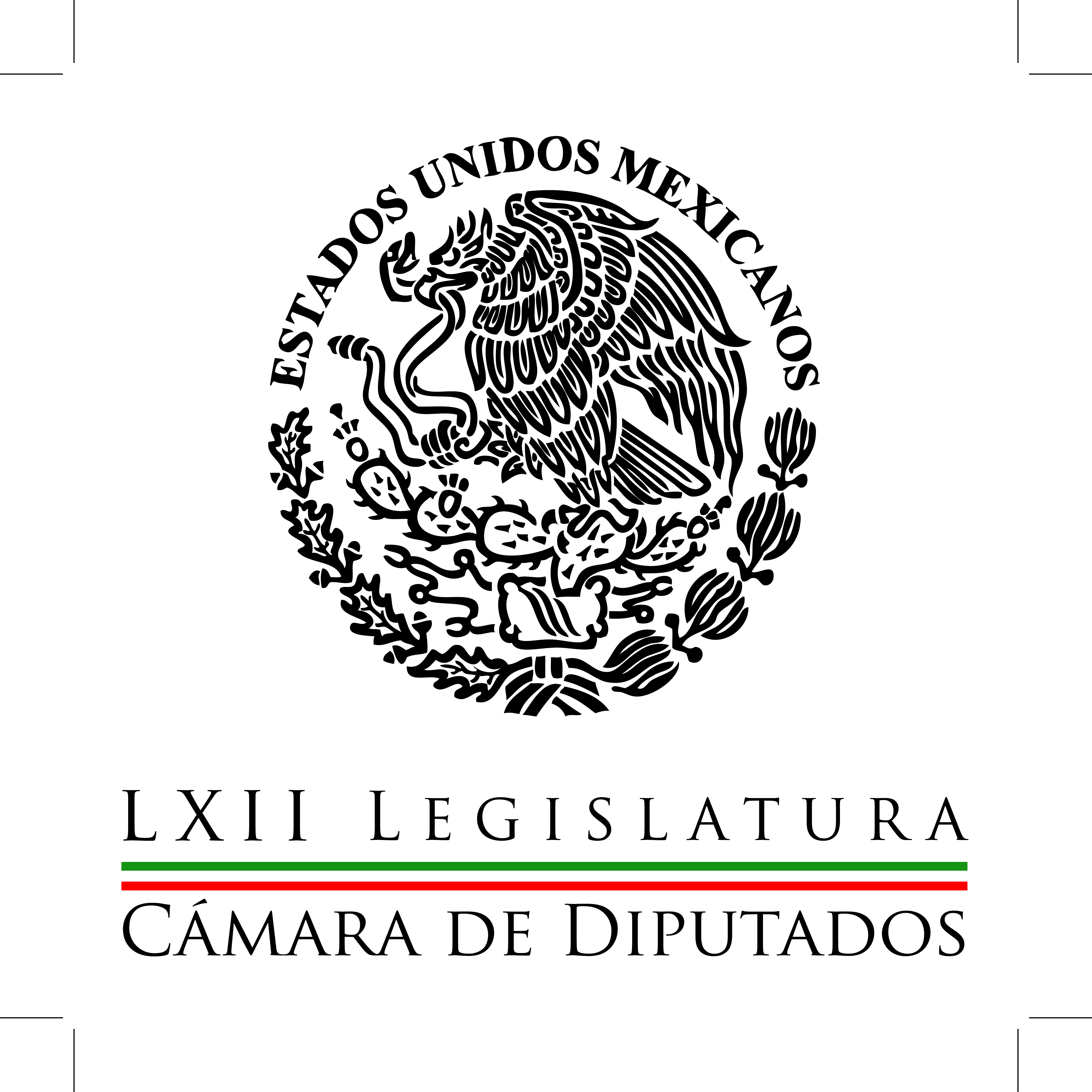 Carpeta InformativaPrimer CorteResumen: Reforma promovida por el PRI a la Ley de Partidos es una contrarreforma a cambios constitucionales en materia políticaFracasa proyecto para construir corredor San Lázaro-ZócaloRechaza Nueva Alianza condicionamientos del PAN por tema electoral Martha Gutiérrez: Demanda de electricidad en México Comisión investigadora del caso Oceanografía citará a comparecer a Murillo Karam Líderes empresariales exhortaron al Legislativo cumplir con compromiso de aprobar leyes secundarias en materia energética Alejandra Barrales: Periodo extraordinario en el Senado19 de junio de 2014TEMA(S): Trabajo Legislativo FECHA: 19/06/14HORA: 06:10NOTICIERO: Formato 21EMISIÓN: Primer CorteESTACION: 790 AMGRUPO: Radio Centro0Reforma promovida por el PRI a la Ley de Partidos es una contrarreforma a cambios constitucionales en materia políticaCarlos González, conductor: La reforma promovida por el PRI a la Ley de Partidos es una contrarreforma a los cambios constitucionales en materia política, esto lo asegura el coordinador del PAN en el Senado, Jorge Luis Preciado. Rosario González, reportera: Senadores y diputados federales del PAN aseguraron que se abrió una mesa de negociación con el Gobierno Federal para buscar dar marcha atrás a la iniciativa del PRI que busca modificar el artículo 87 en la Ley de Partidos en materia de coaliciones y financiamiento y reiteraron que en tanto no regresarán a la mesa de la reforma energética. Así lo informó el coordinador del PAN en el Senado, Jorge Luis Preciado, quien dijo que dicha reforma promovida por el PRI en la Ley de Partidos es una contrarreforma a los cambios constitucionales en materia política, ya que busca la repartición de los sufragios en una elección entre los integrantes de una coalición, permitiendo con ello que los partidos denominados pequeños conserven su registro. Dijo que ello no lo permitirá el PAN, porque hay muchos partidos que son familiares a costa del erario público. Insert de Jorge Luis Preciado: "... que saquemos la reforma político-electoral y no nos hemos movido ni un sólo centímetro de esta condición... son tres condiciones que deben suceder para que la reforma energética se apruebe, uno, que la reforma político-electoral se... en los estados; dos, hemos planteado que no se pueden reabrir el debates de leyes que ya habíamos resuelto en las dos cámaras y que casi fueron votadas por unanimidad en dos cámaras, y tres, es absolutamente regresivo plantear el regreso del debate del 87". Por su parte, el coordinador del PAN en la Cámara de Diputados, Luis Alberto Villarreal, dijo que su partido está en contra de que se abra una ley electoral si ni siquiera ha sido puesta en marcha. Dijo que hay partiditos que se han convertido en un verdadero negocio, por ello es que hay que cerrarle la puerta a la sobre representación. Insert Luis Alberto Villarreal, coordinador del PAN en la Cámara de Diputados: "Por supuesto que no, nosotros hemos sido muy claros, hemos sido muy firmes y hemos cumplido nuestra palabra empeñada en todos y cada uno de los puntos que suscribimos en el Pacto por México y en todas y cada una de las iniciativas que hemos promovido. La semana pasada promovimos una iniciativa en materia ambiental también energética, de combate a la corrupción en materia energética, porque lo que ha privilegiado Acción Nacional son las ideas y al país". Los panistas rechazaron que incurran en un chantaje y refrendaron la voluntad para concretar la reforma energética, dijo que estarán a la espera de que en las próximas horas el PRI dé una respuesta a los planteamientos que se han hecho. Duración 2´59´´, ys/m.TEMA(S): Trabajo Legislativo FECHA: 19/06/14HORA: 00:00NOTICIERO: MVS NoticiasEMISIÓN: Primer CorteESTACION: OnlineGRUPO: MVS0Fracasa proyecto para construir corredor San Lázaro-ZócaloEn medio de una serie de obras que iniciaron a finales del 2013 y que a la fecha no han podido concluir, en la Cámara de Diputados también quedará pendiente el proyecto de remodelar el “frontispicio” del recinto, es decir, su fachada principal y construir un corredor que uniera el Palacio Legislativo con el Zócalo capitalino.La iniciativa promovida por el líder parlamentario del Partido Revolucionario Institucional, Manlio Fabio Beltrones, tendría un costo de 600 millones de pesos, y para iniciarla, se pagaron 18 millones 560 mil pesos por el proyecto ejecutivo.La empresa “Ingeniería, y Proyectos de Santo Domingo, SA de CV”, fue  la que por adjudicación directa, obtuvo el contrato para culminar la obra.Sin embargo, por falta de tiempo y condiciones el corredor San Lázaro-Zócalo no se logrará en la LXII Legislatura, pues la empresa seleccionada para desarrollarlo debía entregar el proyecto ejecutivo desde el pasado mes de mayo, pero pidió una prórroga hasta el mes de septiembre, de modo que los diputados pagaron, pero no obtuvieron a cambio el plan de ejecución.Al respecto, el presidente de la Junta de Coordinación Política de San Lázaro, Silvano Aureoles, consideró que los recursos públicos no deben emplearse en “obras de relumbrón”.Al descartar que en lo que resta de la presente Legislatura pueda lograrse la obra que, sería la más costosa y significativa en los últimos años en la Cámara, Aureoles Conejo señaló que si dicho plan no se realizaba en total coordinación con el Gobierno del Distrito Federal y con la intención de rescatar las zonas aledañas al corredor peatonal con el que se pretendía conectar el Palacio Nacional con la Cámara de Diputados, no funcionaría.El también líder parlamentario del Partido de la Revolución Democrática, agregó que la Cámara tiene necesidades más urgentes que construir un paso peatonal de San Lázaro a la Plaza de la Constitución, como adecuar el servicio del agua, terminar de ajustar la red eléctrica y terminar de sustituir los elevadores que están fuera de servicio por reparación.Desde el pasado 19 de diciembre de 2013, el Comité de Administración de la Cámara dio su autorización para erogar los 600 millones de pesos que costaría el corredor San Lázaro-Zócalo.En el acuerdo correspondiente, se fijó el mes de mayo como fecha límite para que los constructores entregaran el proyecto ejecutivo; sin embargo, mes y medio después no han cumplido e incluso, solicitaron una prórroga para septiembre.Consultados al respecto, legisladores federales señalaron que el gasto de 18 millones y medio de pesos en un proyecto ejecutivo inacabado y que no podrá realizarse en esta Legislatura, sino hasta la siguiente, en caso de que los nuevos congresistas quieran retomarlo, no es un desperdicio, sino una inversión. ys/m.TEMA(S): Trabajo LegislativoFECHA: 19/06/14HORA: 6:43NOTICIERO: Grupofórmula.comEMISIÓN: Primero CorteESTACION: OnlineGRUPO: Fórmula 0Rechaza Nueva Alianza condicionamientos del PAN por tema electoral La fracción del partido Nueva Alianza en la Cámara de Diputados rechazó los condicionamientos del Partido Acción Nacional por el tema electoral, debido a modificaciones a la Ley General de Partidos Políticos en materia de coaliciones.Nueva Alianza rechazó la pretensión de algunos actores políticos de imponer sus intereses partidistas en la agenda del Congreso de la Unión a través de lo que denominó "chantaje político", como condicionante para la aprobación de las reformas energética y de telecomunicaciones, indicó.En la agenda legislativa aprobada por la Junta de Coordinación Política para los acuerdos del segundo periodo extraordinario se abordarán temas de interés nacional que son inaplazables para fortalecer la reforma electoral recientemente aprobada, señaló.Afirmó que "no se trata de dar gusto a un partido político", ya que el PAN demanda que no se modifique el Artículo 87 de dicha ley vigente, que indica que los votos de las coaliciones serán contados solamente para el candidato y no para los partidos que la conforman.Lo que se propone en la modificación es que los votos que obtenga el candidato de la coalición se repartan equitativamente a los partidos políticos coaligados en la elección con ese abanderado, a lo que el PAN se opone al argumentar que con ello se le da "vida artificial" a partidos minoritarios.Por ello, para Nueva Alianza esta corrección a la ley tiene una plena justificación jurídica. Existe una contradicción entre el Artículo 87 de la Ley General de Partidos Políticos y el numeral 13 del Artículo 311 de la Ley General de Instituciones y Procedimientos Electorales.En el Artículo 87 se señala que "los votos en los que se hubiesen marcado más de una opción de los partidos coaligados serán considerados válidos para el candidato postulado, contarán como un solo voto y sin que puedan ser tomados en cuenta para la asignación de representación proporcional u otras prerrogativas".En cambio, en el Artículo 311 de la Ley General de Instituciones y Procedimientos Electorales sobre el cómputo distrital para diputados, su numeral 13 establece que los votos emitidos en favor de dos o más partidos coaligados, una vez realizada la suma distrital, se distribuirán de manera igualitaria entre los partidos que integran la coalición.Precisa que de existir fracción, los votos correspondientes se asignarán a los partidos de más alta votación.Nueva Alianza explica que el dictamen aprobado por la Comisión de Gobernación de la Cámara de Diputados en materia de coaliciones electorales surge de un acuerdo político entre seis grupos representados en esta Cámara, entre ellos Nueva Alianza.En ese punto, señaló en Nueva Alianza "asumimos el compromiso de dar certeza jurídica al procedimiento de cómputo de los votos para los partidos coaligados.Consideró "injustificable la actitud de algunos partidos y actores políticos que intentan restringir aún más la representación política en este país, donde paradójicamente la transición a la democracia ha sido a través del pluralismo político", se añadió.Finalmente, afirmó que en democracia, las mayorías se construyen fortaleciendo la representación plural y no limitando ni restringiendo a las minorías políticas.Recordó a quienes intentan limitar la representación, que en las elecciones federales de 2012, 20 por ciento del electorado votó a favor de opciones políticas distintas a los llamados partidos mayoritarios."Basta de querer secuestrar las reformas y tenerlas como rehenes de los intereses mezquinos de algunos partidos políticos", concluyó el partido Nueva Alianza. TEMA(S): Trabajo LegislativoFECHA: 19/06/14HORA: 06:37NOTICIERO: En los Tiempos de la RadioEMISIÓN: Primer CorteESTACION: 103.3 FMGRUPO: Fórmula0Martha Gutiérrez: Demanda de electricidad en México Martha Gutiérrez, colaboradora: En México la demanda de electricidad presenta una tasa de crecimiento anual de 2 por ciento y las tarifas eléctricas son en promedio 25 por ciento más caras que las aplicadas en Estados Unidos. Ello obedece a que nuestra capacidad de generación está limitada por falta de inversión y de competencia en este sector. Ante esta situación en México, hemos iniciado una gran transformación constitucional, ahora en el Congreso de la Unión estamos revisando y en breve aprobaremos en el marco de la legislación secundaria una nueva ley de la industria eléctrica. La Comisión Federal de Electricidad seguirá siendo 100 por ciento mexicana y podrá establecer contratos con otros inversionistas que aporten tecnología, inversión y experiencia para expandir y mejorar las redes de distribución. La generación y comercialización de electricidad a cargo de los nuevos inversionistas, atenderá a los grandes consumidores, mientras que los pequeños usuarios serán atendidos por la Comisión Federal de Electricidad, quien podrá adquirir la energía a través de subastas que garanticen a los consumidores tarifas más bajas. También se prevén mecanismos para la protección ambiental, tales como la emisión de certificados de energías limpias, que propiciaran la disminución de los costos de conexión a las empresas, facilidades e incentivos para los usuarios de páneles solares y promover la utilización de precursores más limpios, como el gas y la geotermia para la producción de la electricidad. Recientemente coordinador de los diputados priistas, Manlio Fabio Beltrones, subrayó la absoluta decisión de generar las leyes secundarias que nos permitan consolidar la Reforma Energética, porque con ello se dotará al Estado de las herramientas necesarias para diversificar la inversión, generar empleo, bajar las tarifas del gas y la electricidad y proteger el medio ambiente. Es decir, el trabajo legislativo ya no admite dilaciones ni pretextos, pues existe la voluntad y determinación de apurar las reformas urgentes para retomar la senda del crecimiento económico sostenido, para que en el mediano plazo los consumidores gocen de mejores precios por estos servicios. Debemos hacer nuestro trabajo. Duración 2’39’’, nbsg/m. TEMA(S): Trabajo LegislativoFECHA: 19/06/14HORA: 07:04NOTICIERO: El MañaneroEMISIÓN: Primer CorteESTACION: Canal 4GRUPO: Televisa0Comisión investigadora del caso Oceanografía citará a comparecer a Murillo Karam Víctor Trujillo, conductor: En la Cámara de Diputados, la comisión especial que da seguimiento al caso de Oceanografía. Bueno, cuánto seguimiento le da. Digo, disculpe, tuviera pelos. La comisión informa que citará a comparecer al procurador general de la República, Jesús Murillo Karam. Esto después de que el director de Pemex, Emilio Lozoya, no despejara ninguna duda que hubiera en torno al procedimiento judicial del caso. Jaime Obrajero, reportero: El procurador general de la República, Jesús Murillo Karam, será citado a comparecer ante diputados para que informe del estado que guardan las investigaciones sobre los casos de corrupción en Pemex y las empresas privadas con las que ha firmado diversos contratos. Luis Espinoza Cházaro, presidente de la comisión especial que da seguimiento al caso de Oceanografía y a otras compañías cuyas irregularidades han afectado el patrimonio nacional, adelantó que el próximo martes se notificará al funcionario para que acuda a San Lázaro lo antes posible. Insert de Luis Espinoza Cházaro: "Para citar a comparecer de inmediato al procurador general de la República. Ya vino en una larga sesión el director de Pemex y muchas de las respuestas que no fueron dadas, fueron recargadas en la parte que él no era Ministerio Público o a él no correspondía ni la investigación, ni los avances ni los resultados que la misma está teniendo. Por lo tanto, de manera lógica y como una consecuencia, la comisión especial estará en la idea de citar a comparecer al procurador general de la República". JO: Aclaro que no hay una fecha precisa para la reunión con el procurador Murillo Karam, pero tendría que ser pronto, pues antes de que se avance en la reforma energética debe subsanarse los actos de corrupción en la paraestatal. Insert de Luis Espinoza Cházaro: "No podemos nosotros ponerle una fecha, pero yo pensaría que el procurador general de la República le interesa que la gente conozca por conducto de sus diputados en qué van estas investigaciones de asuntos tan escandalosos como Oceanografía, como Hewlett Packard y como (inaudible)". JO: El diputado perredista dijo que no quitarán el dedo del renglón hasta que sean castigados los responsables de la corrupción en Pemex. Duración 2’22”, nbsg/m. TEMA(S): Información GeneralFECHA: 19/06/14HORA: 05:54NOTICIERO: Reporte 98.5EMISIÓN: Primer CorteESTACION: 98.5 FMGRUPO: MVS Comunicaciones0Líderes empresariales exhortaron al Legislativo cumplir con compromiso de aprobar leyes secundarias en materia energética Martín Espinosa, conductor: Líderes empresariales exhortaron al Poder Legislativo a cumplir con el compromiso de aprobar las leyes secundarias en materia energética, las cuales son fundamentales para potencializar el crecimiento de México. El presidente del organismo cúpula del sector privado mexicano Gerardo Gutiérrez Candiani, dirigente del CCE, Consejo Coordinador Empresarial, señaló que sus agremiados están convencidos de que los diputados y senadores van a cumplir con el compromiso que ellos mismos hicieron y para ello los hombres de negocios están coadyuvando tanto con el Gobierno de la República como con el Congreso. Duración 48’’, nbsg/m. INFORMACIÓN GENERALTEMA(S): Información GeneralFECHA: 19/06/14HORA: 06:46NOTICIERO: En los Tiempos de la RadioEMISIÓN: Primer CorteESTACION: 103. 3 FMGRUPO: Radio Fórmula0Alejandra Barrales: Periodo extraordinario en el SenadoAlejandra Barrales, colaboradora: En esta ocasión para comentarle a tu auditorio que el día de hoy vamos a celebrar en el Senado de la República un periodo extraordinario de sesiones para poder atender asuntos que consideramos, los diferentes grupos, de vital importancia para poder armonizar los acontecimientos con la norma jurídica. Estamos hablando, por ejemplo, de la reforma al estatuto de gobierno del Distrito Federal, es decir, todo mundo está enterado que en el Distrito Federal, a diferencia del resto de los estados, no tenemos una Constitución, tenemos un estatuto que hace las veces de Constitución y es ahí donde se han generado las reformas que permitan adecuar nuestra legislación al marco jurídico recientemente reformado a nivel constitucional, en donde se da vida al Instituto Nacional Electoral, al INE. Una serie de reformas importantes como las que obligan a que haya paridad en las elecciones entre hombres y mujeres a nivel nacional, parte de las reformas que votamos recientemente para poder adecuar, armonizar la ley del Distrito Federal con esta reforma constitucional. Es parte de lo que vamos a atender en estos próximos días. Tenemos que atender también lo referente a este polémico tema que tiene que ver con los montos de retiro para personal, para magistrados, que ha sido un tema polémico. Este es el tema que hemos ubicado como haber de retiro, que ha generado mucha polémica y que hay un acuerdo para retirarlo de la legislación de la norma, es decir, no habrá ningún bono de marcha, salida, pensión ni mucho menos para ningún funcionario en este sentido. Hay un tema también que es importante que tiene que ver con el cómputo de voto en las coaliciones, en los procesos electorales. Es importantes dejar claro a quién le corresponden los votos cuando dos partidos deciden ir en coalición y ésa es una parte que también tendremos que modificar para dejar perfectamente estipulado el conteo de los votos. Es parte de las modificaciones que vamos a revisar. Se modifica también y se confirma cómo se tipifican los delitos electorales, hay algunas modalidades que hay que precisar para ser más contundentes en estos temas de delitos electorales y es parte de las reformas que también estaremos votando el día de hoy. Es importante informar a la ciudadanía que hay acuerdo y que cuando se va a estos periodos extraordinarios solamente se puede ir con temas que ya son acordados, para los que ya hay dictamen o predictamen y que éste es el caso de los puntos que acabo de compartir con el auditorio. Con mucho gusto vamos a seguir informando del trabajo que realizamos aquí desde el Senado de la República. Duración 2´47´´, ys/m.TEMA(S): Trabajo LegislativoFECHA: 19/06/14HORA: 07:28NOTICIERO: En los Tiempos de la RadioEMISIÓN: Primer CorteESTACION: 103.3 FMGRUPO: Fórmula0Joaquín López-Dóriga: Discusión de proyectos de dictamen de Reforma Energética Joaquín López-Dóriga, colaborador: Pues nada, el PRD en este juego de las sillas, yo me levanto hoy, tú te levantas mañana, un juego en donde ganan más los partidos cuando están de pie que cuando están sentados, se había levantado el PRD de la discusión de la dictaminación de la Reforma Energética en el Senado porque dijo que no era válido, no era legal, no era reglamentario el sistema que estaban siguiendo. Ante esto la Mesa Directiva del Senado suspendió las reuniones y se metió a analizar si es válido o no este método y concluyó que sí que es válido el método que las Comisiones Unidas de Energía y Estudios Legislativos aprobaron para dictaminar las leyes secundarias en materia energética. La Mesa Directiva del Senado concluyó que es legal discutir primero los cuatro proyectos del dictamen de Reforma Energética y luego en sesiones diferentes someterlos a votación, ante esto, el coordinador de los senadores del PRD, Miguel Barbosa, dijo, no estoy de acuerdo pero si es legal me siento, una lección de política. Duración 1’13’’, nbsg/m. TEMA(S): Información GeneralFECHA: 19/06/14HORA: 06:19NOTICIERO: Primero NoticiasEMISIÓN: Primer CorteESTACION: Canal 2GRUPO: Televisa0Enrique Campos: David Penchyna aplaudió que PRD regresara al debate en materia energéticaEnrique Campos Suárez, colaborador: El presidente de la Comisión de Energía en el Senado, el priista David Penchyna, aplaudió que el PRD haya decidido regresar al debate de las leyes secundarias en materia energética. Confió en que el PAN también vuelva a la mesa de negociaciones y rechazó que estos vaivenes políticos pongan en peligro la aprobación de los cuatro dictámenes de las legislaciones reglamentarias energéticas. Duración 19´´, ys/m.TEMA(S): Información General FECHA: 19/06/14HORA: 06:19NOTICIERO: Primero NoticiasEMISIÓN: Primer CorteESTACION: Canal 2GRUPO: Televisa0Enrique Campos: Comisión del Congreso de la Unión permanente cita a periodo extraordinarioEnrique Campos Suárez, colaboración: Comisión permanente citó a un periodo extraordinario en ambas cámaras del Congreso, a partir de hoy y hasta que se agoten los temas. La agenda incluye derogar el haber de retiro, para los magistrados electorales, aprobar reformas al estatuto de gobierno del DF, para armonizarlo con la legislación federal en materia político-electoral y modificar la ley de partidos, en materia de coaliciones. Y es que la inclusión de este último punto fue motivo por el que se retiró el pan de la discusión de las leyes secundarias en materia energética. Duración 34´´, ys/m.TEMA(S): Trabajo LegislativoFECHA: 19/06/14HORA: 7:53NOTICIERO: En los Tiempos de la RadioEMISIÓN: Primero CorteESTACION: 103.3 FM GRUPO: Fórmula 0Leopoldo Mendívil: Cualidades políticas de Andrés Manuel LópezLeopoldo Mendívil, colaborador: Ni los malquerientes de Andrés Manuel López Obrador niegan sus cualidades políticas, por hoy solamente me voy a referir a una, que es la planeación y correcta ejecución de sus ataques a largo plazo, en otras palabras, la fabricación de sus complots. Hagamos una historia rápida. Enrique González Pedrero gobernaba a Tabasco e hizo a AMLO dirigente estatal priísta, pero éste se vio que podía influir políticamente en los alcaldes del estado cuando éstos se quejaron con el gobernador por el intento de manipularlos con miras a la gubernatura. González Pedrero lo nombró oficial mayor de su gobierno, AMLO protestó el cargo, pero de inmediato renunció al grito del complot en su contra y se vino a México a buscar su afiliación al PRD. Regresó a Tabasco a fundar el partido estatal, presidirlo y renovar el proyecto del gobernador. Cuando llegó la hora de pelear contra Roberto Madrazo, AMLO creó el segundo gran complot alegando en campaña que venía el gran fraude electoral priísta, y preparó el escenario de su derrota en el Zócalo capitalino por la democracia, donde cierto día aparecieron unas cajas llenas de fotocopias de facturas que supuestamente demostraban aquel gran fraude. Y se aseguró de contar con una razón de largo plazo para retomar el camino hacia el gobierno tabasqueño, pero en éste resultó electo para dirigir al PRD nacional y entonces le gustó el sabor político de la capital del país, pero siguió abrumando a Madrazo, quien recibió el consejo de ayudarle a crecer en el DF y ahí luego tenderle una trampa que le sacara para siempre de la política. 2’ 04”, Ma.m. TEMA(S): Información General FECHA: 19/06/14HORA: 06:42NOTICIERO: Once NoticiasEMISIÓN: Primer CorteESTACION: Canal 11GRUPO: IPN0PAN condiciona su regreso a la mesa de discusión del tema energéticoMariano Cruz, reportero: El PAN en el Congreso condicionó su regreso a la mesa de discusión del tema energético a tres demandas: una, que los estados armonicen sus legislaciones en materia electoral; dos, que la Cámara de Diputados no reforme la Ley General de Partidos para dar vida artificial a los partidos pequeños; y tres, que se acepten sus propuestas irreductibles en materia energética. Entre éstas destacan la compensación económica a los dueños de las tierras que serán expropiadas, mayores facultades a los órganos reguladores y transparencia en el otorgamiento de contratos. Insert de Jorge Luis Preciado, coordinador del PAN en el Senado de la República: “Que el PRI honre su acuerdo que tomamos, que votamos además en las dos cámaras y que podamos seguir avanzando como es del interés del Partido Acción Nacional y, bueno, vamos a estar en espera de que en las próximas horas pues ellos nos den una respuesta al planteamiento que hemos hecho”. El PRD señaló que el argumento del PAN es sólo un pretexto. Insert de Miguel Barbosa Huerta, coordinador del PRD en el Senado de la República: "Yo les digo que este argumento de con eso levantarse de la mesa es muy menor, es muy chico y por eso nosotros especulamos que más allá de este argumento es otro condicionamiento del PAN al PRI y lo han dicho ellos mismos”, apuntó El PRI rechazó que se deje chantajear por el PAN. Insert de Emilio Gamboa Patrón, coordinador del PRI en el Senado de la República: “No nos hacen manita de puerco, en política se negocia, se concilia, se acuerda. Acción Nacional tiene hoy un motivo de preocupación y nosotros lo que tenemos que hacer es sentarnos en la mesa para discutirla, para debatirla y para privilegiar la política. Yo hago un exhorto muy serio de que encontremos acuerdos”. Sin el PAN, quedaron en suspenso las discusiones sobre las leyes energéticas en el Senado, aunque el PRD ya confirmó que estará presente. Duración 2´11´´, ys/m.TEMA(S): Información GeneralFECHA: 19/06/14HORA: 06:37NOTICIERO: Fórmula Detrás de la NoticiaEMISIÓN: Primer CorteESTACION: 104.1 FMGRUPO: Fórmula0Francisco Abundis: Encuesta sobre conocimiento de la Reforma Energética Ricardo Rocha (RR), conductor: Durante todos estos días, meses ya, semanas, cada vez más intensas, hemos venido hablando y dándole información muy abundante sobre todo el debate de las leyes secundarias de la Reforma Energética, promulgada desde el año pasado, al final del 2013. Una de las iniciativas más importantes o la madre de todas las reformas que ha emprendido el gobierno del presidente Enrique Peña Nieto. Bueno, pues ahora la que se ha convertido en el referente más importante de las empresas de opinión pública,"Parametría", se dio a la tarea de preguntar a los mexicanos qué tanto saben y qué opinan, cómo ven esto de la Reforma Energética. Así que en la palabra de nuestros colaboradores Francisco Abundis, director general, precisamente, de "Parametría". Mi querido Paco, te escuchamos con el gusto de siempre, muy buenos días. Francisco Abundis (FA), director de Parametría: Muy buen día, un gusto estar contigo. Pues sí, como bien sugieres, nos hemos dado a la tarea de medir distintas iniciativas presidenciales que se han conocido ya en conjunto como reformas estructurales. En el caso de la energética, tenemos una serie que viene desde 2003, y vamos viendo cómo ha ido cambiando la posición de la ciudadanía respecto a esta reforma o esta propuesta presidencial. El primer dato que habría que reportar es que los niveles de atención de la ciudadanía, nuevamente ésta es una medición en vivienda, a nivel nacional, el último fin de semana del mes pasado -de mayo-, es reciente, lo que dirían estos números es que la ciudadanía está muy atenta, tiene niveles de conocimiento muy alto de esta propuesta. Este es un primer reactivo que aplicamos en septiembre de 2013 y en mayo, como te decía de este año: "¿Usted ha escuchado de la Reforma Energética propuesta por el presidente Enrique Peña Nieto? La respuesta en septiembre de 2013 fue 78 por ciento sí, es decir, en esta fecha ya casi cuatro de cada cinco mexicanos estaban pendientes del tema. Sube ligeramente en un año o menos de un año -porque es de septiembre a mayo- a 83 por ciento. Es decir, ha subido cinco puntos y sin duda, siguen siendo muy altos los niveles de conocimiento o de atención. La pregunta genérica, porque ésta la puedes preguntar de distintas maneras, puedes destacar la modernización de la industria energética o puedes hablar de cómo va a mejorar la productividad, pero en general, la pregunta la haga "Parametría", la haga el CIDE, la haga el Cesoc de la Cámara de Diputados, o cualquiera de los colegas, tiene un fraseo muy similar a éste y la respuesta también lo es: "¿Usted está de acuerdo o en desacuerdo con la Reforma Energética que propone cambios en Pemex y en la Comisión Federal de Electricidad, propuesta por el presidente Enrique Peña Nieto?" Es genérica, no estamos hablando de privatización, no estamos poniendo ningún término. Bueno, con esta, digamos, pregunta muy genérica, 36 por ciento está de acuerdo contra 44 en desacuerdo y ahorita lo... RR: Sí. FA: Si le metes términos como privatización, capital privado, que puedan invertir extranjeros, el lado, el porcentaje del desacuerdo se te puede ir en por arriba de 50 puntos. Éste es uno de los números cerrados y aun así hay casi diez puntos de diferencia en que el desacuerdo impera sobre el acuerdo y te diría que esta posición es básicamente la que ha tenido la ciudadanía en los últimos diez años, independientemente de las campañas que haya habido. Recordarás que hubo una del expresidente Calderón que hablaba de sacar un tesorito abajo de mar y las que tenemos hoy, actualmente, pues parece que tampoco han persuadido del todo a la ciudadanía. Me parece interesante que los que están de acuerdo, este 36 por ciento, 26 por ciento dice que es porque va a generar empleos, 22 por ciento porque cree que van a bajar los precios de gas, de gasolina y de luz, y 18 por ciento dice que en general, beneficia al país. Pero los que están en desacuerdo, 29 por ciento dice que siguen aumentando los precios de la gasolina y la luz, 15 por ciento está en desacuerdo con que privaticen Pemex, y 12 por ciento que no va a beneficiar al país. Es decir, las razones, esto es una pregunta abierta que no habíamos hecho, me parecen muy claras y se combinarían con una, que creo que es de las más poderosas, que es la percepción de la corrupción. 47 por ciento cree que va a aumentar la corrupción, 34 que se va a mantener igual y sólo 10 por ciento cree que va a disminuir. Pero esto acaba siendo una de las razones más importantes por las que la gente estaría rechazando la propuesta o la iniciativa presidencial. En ese sentido, te diría que políticamente, es entendible la posición de la izquierda o la del PRD para proponer una consulta popular sobre este tema, porque saben que es un tema que lo tienen ganado dentro de la opinión pública. RR: Así es. Bueno, además de que se tendrá que trabajar. Recordar rápidamente que, y ya lo hemos planteado entre los propios legisladores de uno y otro partido, bastaría con la aritmética de la suma del PRI y PAN para aprobar la energética. Pero ¿por qué hay tanto debate? y ¿por qué la necesidad política de que se sienten todos los partidos? -se había levantado el PRD, ya sobresaltar, pero se levantó el PAN, etcétera- pues es precisamente la búsqueda de consenso. Y esta encuesta, los resultados que tú nos das a conocer, hablan precisamente de la necesidad, más allá de las sumas y restas, de la necesidad de convencer a la mayoría de los mexicanos de las bondades de la reforma. Ya el propio Presidente dijo hace un par de días "yo sé que es difícil que todas las reformas resulten convincentes o sean fácilmente entendibles, es complicado. Estamos hablando de transformar al país". Bueno, esos fueron sus argumentos pero a lo que voy, es a que se necesitará mucho más de lo que se ha hecho en cuanto a estrategia, no sé, tácticas de comunicación para convencer de las bondades de una Reforma Energética, en donde todavía la mayoría no está de acuerdo. FA: Así es. Y aquí hay términos o expresiones en política pública que de entrada tienen una connotación muy negativa, muy, dentro de la opinión pública el término privatización a la industria, que se lo apliques, básicamente tienen bajos niveles de aceptación. Y es la forma en que se está traduciendo de manera práctica esta reforma. Por eso es que te diría que en los últimos 10 años ha sido muy difícil cambiar la opinión de la ciudadanía en el tema. Hay otros elementos que tienen que ver con casi posiciones nacionalistas que se remite a nuestros libros de texto de primaria, que ubica en 1938 el momento en que se nacionalizó el petróleo como uno de los momentos memorables del periodo posrevolucionario en México, campañas que han durado años, que decían que Pemex es de todos los mexicanos. Todo este tipo de elementos llevan a este tema tal vez a una discusión no tanto técnica ni de política pública, sino más bien a otro valor que parece que nos pone en el límite de nuestro nacionalismo. RR: Muchas gracias, como siempre. Gracias Francisco Abundis, director general de Parametría. Es muy pronto. Hasta siempre. Gracias. FA: Un gustazo. Un abrazo. Que estés muy bien. Buen día. Duración 9’10’’, nbsg/m. TEMA(S): Trabajo LegislativoFECHA: 19/06/14HORA: 7:53NOTICIERO: Milenio OnlineEMISIÓN: Primero CorteESTACION: OnlineGRUPO: Milenio  0Salida de Vallejo no era necesaria: Hipólito MoraNo era necesaria la renuncia de Fausto Vallejo a la gubernatura de Michoacán, dijo Hipólito Mora, policía rural de Michoacán, Sin embargo “es primero su salud que otra cosa”. “Es una buena persona y por problemas tuvo que salirse, ojalá el gobierno federal ponga a alguien que haga bien las cosas”, mencionó.En entrevista con Azucena Uresti en MILENIO Televisión, Mora afirmó que el cargo de gobernador en Michoacán debe ser ocupado por una persona honesta y que se preocupe por los michoacanos, para que así dé al estado la seguridad que necesita.Hipólito Mora agradeció a Vallejo por la labor que realizó en Michoacán, aunque consideró que “las cosas no están arregladas todavía”.Deseó pronta recuperación al ex gobernador de la entidad.Fausto Vallejo presentó su renuncia ayer al presidente Enrique Peña Nieto porque requiere un tratamiento “permanente” por problemas de salud.TEMA(S): Trabajo LegislativoFECHA: 19/06/14HORA: 8:33NOTICIERO: Grupofórmula.comEMISIÓN: Primero CorteESTACION: OnlineGRUPO: Fórmula 0A más tardar el sábado se conocerá nuevo gobernador Michoacán: PRI. Una vez que esta tarde el Congreso de Michoacán reciba la renuncia del gobernador Fausto Vallejo Figueroa, a más tardar este sábado 21 de junio se conocerá el nombre del sustituto del priista, preciso el coordinador de los legisladores michoacanos del PRI, Salvador Galván.En entrevista con Ciro Gómez Leyva, Galván explicó que será el presidente de la Mesa Directiva quien reciba la solicitud de renuncia de Fausto Vallejo, para en sesión extraordinaria darla a conocer al Pleno y turnarla a las Comisiones de Puntos Constitucionales y Gobernación.En este análisis se resolverá si las razones por las que renuncia el gobernador Vallejo son graves, "lo cual, de antemano, yo considero que sí lo son", para luego designar al gobernador sustituto.Salvador Galván precisó que para este proceso legislativo se requiere de un quorum especial, es decir, contar con la presencia de dos terceras partes de los legisladores; al menos 27 de los 40 diputados locales.Lo mismo ocurre con la votación para la aceptación de la renuncia y designación del nuevo mandatario estatal; la votación de dos terceras partes de los legisladores locales. Proceso que podría concluir, a más tardar, este próximo sábado. Ma.m. Carpeta InformativaSegundo CorteResumen: Congreso abre sesión para periodo extraordinarioBuscan avalar hoy mismo agenda de extraLuis Alberto Villarreal afirmó que el PAN se mantendrá fuera de las discusiones de leyes sobre energía Se manejan posibles candidatos a gobernador sustituto en Michoacán Habrá consecuencias si modifican Ley de Partidos: PANRetiro de Vallejo ayudará a parar escándalos: AureolesPide diputada “echar abajo” Comisión de la FamiliaCarstens explica funcionamiento del fondo petroleroPAN sin acuerdo con PRI por cambio a Ley de PartidosSenadora priista plantea adhesión de México a Convención de ManaguaEspera PRD reunir 2 millones de firmasJulián Olivas: Magistrados solicitan a SCJN aclaración de reducción de salarios SCT e IFT urgen al Congreso por leyes TelecomAceptadas el 99% las leyes secundarias en Telecomunicaciones: SCTA más tardar el sábado habrá sustituto de Fausto Vallejo: PRIPRI, PAN y PRD reaccionan ante la renuncia de Fausto Vallejo al gobierno de Michoacán Reacciones por renuncia de Fausto Vallejo al gobierno de MichoacánHijo de Fausto Vallejo reconoce su compromiso con MichoacánLuisa María Calderón: Renuncia de Fausto VallejoAlfonso Zárate: Fausto Vallejo deja el cargo como gobernador IEDF cierra etapa de instrucción en caso de Gutiérrez de la Torre Ordena IFAI al SAT dar nombres de beneficiados por cancelación de créditos fiscalesEnrique Galván: Conflicto en Irak impacta precio del petróleo México, Chile, Turquía y EU, los más desiguales: OCDEHijo de funcionario de Chiapas fue quien se aventó del barco en BrasilEn cuarto trimestre, BMV operará en MILA: TéllezConsumo privado crece 0.21% en primer trimestre: InegiJueves 19 de junio de 2014CÁMARA DE DIPUTADOSTEMA(S): Información GeneralFECHA: 19/06/14HORA: 11:40NOTICIERO: El Universal.comEMISIÓN: Segundo  CorteESTACION: OnlineGRUPO: El Universal0Congreso abre sesión para periodo extraordinarioHoracio Jiménez, reportero: El Congreso de la Unión inició con la sesión de Congreso General con el que arrancará el segundo periodo extraordinario de sesiones que se prevé desahogar este jueves y posiblemente mañana viernes.En punto de las 11:19 se arrancó con la sesión con un quórum de 82 senadores y 318 diputados federales.Entre los temas que se prevé desahogar se encuentran: la eliminación del haber de retiro de los magistrados electorales, la modificación al artículo 87 de la Ley de Partidos, y darle facultades a la Asamblea Legislativa del Distrito Federal (ALDF) para modificar el estatuto de gobierno, así como otras modificaciones en materia electoral.La sesión de Congreso General no duró más de 10 minutos, y el presidente de la Cámara de Diputados, el panista José González Morfín, cerró la sesión y citó a cada Cámara para sesionar en punto de las 12 del día.  agb/mTEMA(S): Trabajo Legislativo FECHA: 19/06/14HORA: 13:14NOTICIERO: Reforma EMISIÓN: Segundo Corte  ESTACION: onlineGRUPO: C.I.C.S.A.0Buscan avalar hoy mismo agenda de extraClaudia Guerrero y Érika Hernández, reporteras.- Las Cámaras del Congreso pretenden aprobar la agenda del periodo extraordinario de sesiones en un sólo día.Senadores del PRI, PAN y PRD acordaron dispensar los trámites al dictamen que reforma el Estatuto Gobierno del DF -único asunto que tienen agendado en el orden del día-, para discutirlo, votarlo y turnarlo hoy mismo la Cámara de Diputados.Posteriormente, en caso de ser necesario, el Senado abrirá un receso en espera de recibir los tres dictámenes que les enviarán sus colegisladores de San Lázaro.La tarde o noche de este jueves, los senadores pretenden aprobar las modificaciones al artículo 87 de la Ley General de Partidos Políticos, relacionada con la distribución de votos de los partidos que contienen en coalición, y ajustes a la Ley en materia de Delitos Electorales.También dictaminarán y llevarán al Pleno la derogación de la fracción 31 el artículo 209 de la Ley Orgánica del Poder Judicial de la Federación para eliminar la posibilidad de otorgar a los magistrados electorales una pensión vitalicia. /gh/mTEMA(S): Trabajo Legislativo FECHA: 19/06/14HORA: 07:44NOTICIERO: Enfoque EMISIÓN: Segundo Corte  ESTACION: 100.1 FMGRUPO: NRM0Luis Alberto Villarreal afirmó que el PAN se mantendrá fuera de las discusiones de leyes sobre energía Sergio Perdomo, reportero: Luis Alberto Villarreal García, el coordinador del PAN en San Lázaro, afirmó que su partido se mantendrá fuera de las discusiones de las leyes sobre energía, si no se evitan eventuales cambios en la Ley General de Partidos Políticos. Considera Villarreal que de aprobarse la propuesta como está el dictamen, de modificar el artículo 87 respecto a las coaliciones, se estaría llegando a una contrarreforma electoral. "Lo que están pretendiendo el PRI y el PRD es hacer esta contrarreforma. Lo que para Acción Nacional es que no saben honrar la palabra", dijo el diputado Luis Alberto Villarreal García. Duración 35”, nbsg/mTEMA(S): Trabajo Legislativo FECHA: 19/06/14HORA: 07:44NOTICIERO: Enfoque EMISIÓN: Segundo Corte  ESTACION: 100.1 FMGRUPO: NRM0Se manejan posibles candidatos a gobernador sustituto en Michoacán Ciro Gómez Leyva, conductor: Nos decías antes de ir a pausa sobre quiénes pueden ser o quién puede ser el gobernador que terminará este periodo en Michoacán. Omar Sánchez de Tagle, colaborador: Ayer por la tarde dijimos que se iba a dar una reunión entre el gabinete, diputados del PRI y el Fausto Vallejo, la reunión se dio solamente que cinco minutos después de que inició, lo que fue el gabinete fue retirado de la reunión y Fausto Vallejo solamente se quedó con los diputados del PRI. Los nombres que se están manejando por lo menos en la bancada del PRI es obviamente el secretario de Gobierno, Marco Vinicio Aguilera, quien llega al cargo semanas después de que se detuviera a Reyna, otro es Carlos Hugo Castellanos, actual secretario de Seguridad Pública de Michoacán, ayer por la noche salieron dos nombres más que se estaban manejando entre la bancada del PRI que es el del propio Salvador Galván, coordinador del PRI, y el nombre de la senadora Rocío Pineda, que dicen también podrían proponer en esta lista de nombres para ocupar la gubernatura de Michoacán. Duración 35”, nbsg/mTEMA(S): Trabajo legislativo FECHA: 19/06/14HORA: 13:41NOTICIERO: El UniversalEMISIÓN: Segundo Corte  ESTACION: onlineGRUPO: El Universal 0Habrá consecuencias si modifican Ley de Partidos: PANEl coordinador del PAN en la Cámara de Diputados, Luis Alberto Villarreal y el diputado, Fernando Rodríguez Doval, aseguraron que si el PRI mantiene la modificación al artículo 87 de la Ley de Partidos habrá consecuencias en otras leyes.En entrevistas por separado en la Cámara de Diputados, Villarreal y Doval, aseguraron que con este reforma que busca otorgarle votos a los partidos minoritarios cuando formen coaliciones, sólo se estaría dándole vida artificial y manteniendo parásitos.Sin duda si este asunto no se retirara del orden del día del día de hoy va a tener consecuencias, no es una amenaza es simple y llanamente una realidad, va a descomponer el ambiente. Veníamos en un muy buen ambiente, veníamos, insisto, en un diálogo claro, sincero, franco, de honradez de la palabra. Vienen temas todavía después de este periodo extraordinario que requieren el consenso, comentó.Villarreal dijo que se ha venido construyendo un diálogo franco, respetuoso, y de buena lid, y el meter este tema del 87 lesionará y agraviará tanto a senadores como a diputados panistas, nos sentimos ofendidos con este asunto que está promoviendo el PRI y el gobierno.Rechazó que vayan a abandonar el pleno en la discusión de este dictamen en el segundo periodo extraordinario, incluso adelantó que si existen los votos en las demás bancadas tienen todo el derecho a mayoritearlos.Por su parte, Rodríguez Doval, comentó que por sí solos, ni el PT ni MC hubieran mantenido su registro y que hoy, gracias a los votos que les dieron en coalición, en conjunto reciben alrededor de 600 millones de pesos, en contraste con los casi 65 millones de pesos que en presupuesto apenas suman los cinco municipios más pobres del país. /gh/mTEMA(S): Trabajo LegislativoFECHA: 19/06/14HORA: 09:55NOTICIERO: Milenio.comEMISIÓN: Segundo  CorteESTACION: OnlineGRUPO: Milenio0Retiro de Vallejo ayudará a parar escándalos: AureolesEl coordinador de los diputados del PRD, Silvano Aureoles, dijo que el retiro de Fausto Vallejo Figueroa como gobernador de Michoacán "va a ayudar a parar esta dinámica de legislaciones permanentes, sospecha, zozobra".Aureoles dijo que los escándalos "no ayuda a planear, a construir, a hacer cosas en beneficio del estado y de los michoacanos".El perredista explicó que la salud de Vallejo y el tema de "los videos de un familiar del gobernador" fueron factores que se juntaron para su renuncia."Dos cosas influyen de manera determinante. Sin duda el tema de la salud, es entendible, es humano, y en esta breve estancia de la vida es lo que más hay que cuidar. También ha influido el tema de filtraciones, de fotografías, de videos de un familiar cercano al gobernador", dijo en entrevista con MVS Radio.Aureoles dijo que "esperaría que esta sospecha que está en el ambiente, se aclare. Porque eso le va a ayudar al estado, pero también al propio gobernador".El coordinador de los diputados del PRD negó que fuera a postularse como candidato para el gobierno de Michoacán y dijo que el próximo gobernador deberá estar "libre de toda sospecha".Ayer, el gobernador de Michoacán Fausto Vallejo anunció que deja el gobierno debido a problemas de salud.  agb/mTEMA(S): Trabajo Legislativo FECHA: 19/06/14HORA: 13:32NOTICIERO: Milenio EMISIÓN: Segundo Corte  ESTACION: Online GRUPO: Grupo Milenio Pide diputada “echar abajo” Comisión de la FamiliaLa presidenta de la Comisión de Igualdad de Género de la Cámara de Diputados, Martha Lucía Mícher, anticipó su intención de "echar abajo" la creación de la Comisión de la Familia en el Senado, por considerar que esa instancia violenta los derechos humanos, los acuerdos internacionales y la laicidad del Estado mexicano.Acusó a la derecha incrustada en el PAN, en el PRI y hasta en el PRD de manipular los recursos legislativos para "institucionalizar su moral y sus creencias religiosas como imperativo ético social".Sostuvo que la comisión legislativa encabezada por el senador José María Martínez fue creada ex profeso para frenar las iniciativas orientadas a promover la interrupción legal del embarazo y las uniones entre parejas del mismo sexo."Es discriminatorio, es xenofóbico y es intolerante lo que está sucediendo con la creación de esta comisión y, por lo tanto, creemos que debiera revertirse la decisión en el Senado, porque la derecha, como ya nos dimos cuenta, no está solamente en Acción Nacional, (pues) también hay integrantes del PRI, PAN y PRD", puntualizó.Entrevistada en el Palacio Legislativo de San Lázaro, la diputada perredista remarcó que lo sorprendente no es que el PAN vaya contra los derechos sexuales y reproductivos, sino que el PRI avale acciones ajenas a sus estatutos y que el PRD violente sus propios estatutos, así como los principios que rigen a la izquierda mexicana.Por ello, dijo, "desde la izquierda progresista acompañamos las acciones emprendidas por organizaciones de la sociedad civil contra los senadores panistas José María Martínez y Jorge Luis Preciado por orquestar la creación de esta comisión, vulnerando principios constitucionales y al margen de los criterios obligatorios que en materia de derechos humanos deben asumir todo funcionario público".Insistió en analizar a detalle el procedimiento para la creación de la Comisión de la Familia para identificar los elementos contrarios a derecho que permitan "echar abajo esa aberración legislativa". /gh/mTEMA(S): Información GeneralFECHA: 19/06/14HORA: 09:54NOTICIERO: El Universal.comEMISIÓN: Segundo  CorteESTACION: OnlineGRUPO: El Universal0Carstens explica funcionamiento del fondo petroleroNotimex: El gobernador del Banco de México (Banxico), Agustín Carstens, expone ante comisiones de la Cámara de Diputados el funcionamiento y propósito del Fondo Mexicano del Petróleo para la Estabilización y el Desarrollo, que tiene su origen en la reforma constitucional en materia energética, aprobada el año pasado.En reunión de trabajo con las comisiones unidades de Hacienda y Crédito Público, de Energía y Presupuesto y Cuenta Pública, Carstens hablará sobre este Fondo, cuya ley reglamentaria está incluida en el paquete de iniciativas de legislación secundaria en materia energética, propuesto por el Ejecutivo el 30 de abril pasado.Dicha ley establece que este Fondo será un fideicomiso público -manejado por el Banxico- encargado de recibir, administrar y distribuir los ingresos derivados de la exploración y extracción de hidrocarburos con el objetivo de garantizar un manejo responsable y transparente de dichos ingresos, en beneficio de la nación.Para tales efectos, los recursos provenientes del petróleo se destinarán a cubrir parte del gasto público, pero también al ahorro de largo plazo y a financiar inversiones que sirvan como palanca del desarrollo nacional.En su intervención inicial, el gobernador del Banxico destacó que este Fondo tiene una visión de largo plazo y busca que los beneficios de la Reforma Energética puedan maximizarse de forma inter-temporal para beneficiar a todos los mexicanos.Carstens afirmó que este Fondo es un elemento fundamental ya demuestra sus bondades en al menos 26 países de mundo que han utilizado un mecanismo similar.  agb/mINFORMACIÓN GENERALTEMA(S): Información General FECHA: 19/06/14HORA: 14:10NOTICIERO: El UniversalEMISIÓN: Segundo Corte  ESTACION: onlineGRUPO: El Universal 0PAN sin acuerdo con PRI por cambio a Ley de PartidosEl coordinador parlamentario del PAN en el Senado Jorge Luis Preciado aseguró que todavía no ha llegado a un acuerdo con el PRI en cuanto al artículo 87 de la Ley General de Partidos, que su partido se opone a que sea modificado como lo pretenden priístas y perredistas.Sin embargo, el panista dijo que su partido ponderará y analizar cuidadosamente sí regresa o no a las discusiones de la Reforma Energética si PRI y PRD aprueban cambios a al artículo 87 de la Ley General de Partidos para dividir en voto entre los partidos cuando compitan coaligados.Nosotros mantenemos nuestra posición, le hemos señalado al PRI y al gobierno que es un tema en el que no podemos transitar. Espero que primero resolvamos donde tenemos acuerdo que es el cambio al estatuto de gobierno del DF; la reforma a la Ley de Delitos Electorales y quitar el haber de retiro a los magistrados y finalmente el 87 de la Ley General de Partidos, ese es el tema que nos tiene todavía con cuidado.Preciado aseguró que siguen las pláticas en busca de un acuerdo para precisar con claridad cómo se deben repartir los votos en una elección estatal cuando los partidos vayan en coalición.La intención del PRI y PRD es que el voto se diva entre los partidos coaligados, a lo que el PAN se ha opuesto y por ello se retiró de las mesas de discusión de la Reforma Energética tanto en el Senado como en la Cámara de Diputados. /gh/mTEMA(S): Información General FECHA: 19/06/14HORA: 10:28NOTICIERO: Notimex / rotativo EMISIÓN: Segundo Corte  ESTACION: Online GRUPO: Notimex 0Senadora priista plantea adhesión de México a Convención de ManaguaLa senadora priista Diva Hadamira Gastélum Bajo, propuso exhortar al Ejecutivo federal, para que por conducto de la Secretaría de Agricultura, México se adhiera a la Convención para el Establecimiento de la Red de Acuicultura de las Américas (RAA) o Convención de Managua.La incorporación del país a la RAA permitiría apoyar en las próximas décadas uno de los desafíos más importantes para los sistemas agroalimentarios del mundo, que será el asegurar el abasto suficiente de alimentos para su población.En entrevista, la legisladora dijo que aunque México ha sido uno de los países más involucrados desde el inicio en la construcción de la Red, no ha firmado su adhesión a este estratégico organismo intergubernamental de cooperación regional como miembro cooperante.En caso de ser miembro efectivo, el país tendría como beneficios la formación de recursos humanos y capacitación; desarrollo de actividades de investigación conjunta; intercambio de información respecto a tecnologías de producción, sanidad, inocuidad, y fortalecimiento de aspectos regionales de economía y mercadeo.Informó que la RAA es un mecanismo formal regional, que permite expandir el sector acuícola de una manera económica y ambientalmente sustentable, promueve la calidad de los productos y la salud de los organismos acuáticos a partir del ámbito nacional y hacia el ámbito regional y mundial.El crecimiento que ha tenido la acuicultura en las últimas décadas, los pronósticos de su expansión en la región, y la importancia social del pequeño productor como alternativa para la generación de ingresos y el fortalecimiento de la seguridad alimentaria, son factores que indican la necesidad de adoptar políticas integradoras, puntualizó. /gh/mTEMA(S): Partidos PolíticosFECHA: 19/06/14HORA: 11:19NOTICIERO: Milenio.comEMISIÓN: Segundo  CorteESTACION: OnlineGRUPO: Milenio0Espera PRD reunir 2 millones de firmasChilpancingo. Rogelio Agustín Esteban/corresponsal: El senador perredista, Carlos Navarrete anticipó que entre junio y julio del presente año reunirá por lo menos 2 millones de firmas de ciudadanos inconformes con la Reforma Energética.La intención del ex secretario general del Comité Ejecutivo Nacional (CEN)  del PRD es concentrar un mínimo de 4 millones de firmas que hagan posible la organización de una consulta popular respecto al tema.El legislador federal realiza un recorrido por 15 estados de la República, en tanto que el ex líder moral, Cuauhtémoc Cárdenas Solórzano hará lo propio en 17 entidades.En Chilpancingo, dio a conocer que la estructura dirigente del partido del Sol azteca está en las calles, plazas públicas y todos los espacios en donde se pueda colectar la opinión de la población en torno al tema.Pese a las discrepancias internas, dijo que respecto al petróleo hay una voluntad de cerrar filas para defender el principal patrimonio que tiene el país.Solo en Chilpancingo, el diputado Federal Jorge Salgado Parra informó que se espera captar por lo menos 25 mil firmas de apoyo a la consulta.  agb/mTEMA(S): Trabajo LegislativoFECHA: 19/06/14HORA: 6:54NOTICIERO: En los Tiempos de la Radio EMISIÓN: Primero CorteESTACION: 103.3 FMGRUPO: Fórmula 0Julián Olivas: Magistrados solicitan a SCJN aclaración de reducción de salarios Oscar Mario Beteta, conductor: El análisis del licenciado Julián Alfonso Olivas Ugalde. Julián Alfonso Olivas, colaborador: Buenos días, Oscar Mario. El día de ayer apareció en los medios la noticia de que al menos 30 magistrados de Circuito solicitaron a la Suprema Corte de Justicia de la Nación su intervención para aclarar la reducción salarial que les impuso para este año de 2014 el Consejo de la Judicatura Federal. La solicitud de los magistrados, presentada en la corte, se hizo de acuerdo a lo previsto en el artículo 11 de la Ley Orgánica del Poder Judicial de la Federación, que otorga a los ministros la facultad de dirimir cualquier controversia que se suscite al interior del Poder Judicial de la Federación. Los magistrados se quejan de la reducción en el bono de riesgo que reciben anualmente y que en 2013 ascendía a 234 mil pesos en cantidad bruta y 163 mil pesos en cantidad neta. Para el año de 2014 la cantidad disminuyó en 214 mil pesos para que quedara en una cantidad líquida de 139 mil pesos. Su solicitud a la corte la sustentan en el artículo 94 de la Constitución, que expresamente señala que la remuneración que perciban por sus servicios los ministros, magistrados, jueces y consejeros de la Judicatura Federal no podrá ser disminuida durante su encargo. Nuevamente sale el tema salarial de los servidores públicos, que a través de muchos años ha tenido tratamientos asimétricos por las normas jurídicas que la regulan, ya que un grupo muy importante está normado por el apartado B del artículo 123 constitucional y un grupo menor por el apartado A. El asunto fue turnado al señor ministro José Ramón Cossío, quien deberá analizar la procedencia de la solicitud. No sabemos si esta disminución es producto del aumento del Impuesto Sobre la Renta para este año o una disminución en el presupuesto que autoriza anualmente la Cámara de Diputados, aunque resulta interesante conocer cómo abordarán este tema los señores ministros, ya que en la actualidad en el pago a los servidores públicos hay una serie de conceptos que se manejan como salarios, sueldo base, compensación garantizada, remuneración, percepción, bono, entre otras, que dificultan el análisis de este tema, además de que un grupo importante de servidores públicos de mando no reciben ni actualización inflacionaria o aumento de sus salarios desde 2003. TEMA(S): Información GeneralFECHA: 19/06/14HORA: 11:37NOTICIERO: El Universal.comEMISIÓN: Segundo  CorteESTACION: OnlineGRUPO: El Universal0SCT e IFT urgen al Congreso por leyes TelecomCarla Martínez, reportera: Gerardo Ruiz Esparza, secretario de Comunicaciones y Transportes y Gabriel Contreras, presidente del Instituto Federal de Telecomunicaciones (IFT), pidieron al Congreso que apruebe la ley secundaria en Telecomunicaciones para beneficio del sector.Ruiz Esparza aseguró que el 99% de la ley secundaria en Telecomunicaciones ha sido aceptada por lo que esperan que el Congreso llegue a un acuerdo respecto al 1% restante."Tiene algunos puntos que estamos en espera de que se logré el acuerdo para tener ese marco regulatorio de este mercado", mencionó el funcionario durante la Convención Nacional de la Canieti.Asimismo, aseguró que la iniciativa de ley secundaria cumple puntualmente con el espíritu y filosofía de la reforma constitucional.Respecto al programa de transición hacia la Televisión Digital Terrestre (TDT), aseguró que no se trata de "un programa electorero, es un derecho que le fija la Constitución a la Secretaria".A la fecha, la SCT ha entregado 40 mil televisiones digitales en la zona noreste del país como parte del apagón analógico, agregó.Por su parte, Gabriel Contreras coincidió con el secretario en que se requiere la legislación secundaria."En la medida que hay reglas claras se generan mejores condiciones de certidumbre en la inversión", destacó Contreras.En tanto, Víctor Gutiérrez, presidente de la Canieti, solicitó "enfáticamente" a los legisladores que logren ya los consensos para la ley secundaria.  agb/mTEMA(S): Información GeneralFECHA: 19/06/14HORA: 10:35NOTICIERO: La Crónica.comEMISIÓN: Segundo  CorteESTACION: OnlineGRUPO: La Crónica0Aceptadas el 99% las leyes secundarias en Telecomunicaciones: SCTNotimex: El titular de la Secretaría de Comunicaciones y Transportes (SCT), Gerardo Ruiz Esparza, afirmó que 99 por ciento de las leyes secundarias de la reforma en materia de Telecomunicaciones está aceptada."Estamos en espera de esa ley secundaria que yo considero que en un 99 por ciento está prácticamente en un ámbito de aceptación y que tiene algunos puntos que estamos en espera de que se logre el acuerdo para tener ese marco regulatorio en este mercado", aseveró al inaugurar la Convención Nacional Anual de Canieti 2014.  agb/mTEMA(S): Información GeneralFECHA: 19/06/14HORA: 11:02NOTICIERO: Excélsior.comEMISIÓN: Segundo  CorteESTACION: OnlineGRUPO: Excélsior0A más tardar el sábado habrá sustituto de Fausto Vallejo: PRIRedacción: Salvador Galván, coordinador de los legisladores del PRI en Michoacán, señaló que a más tardar este sábado se conocerá el nombre del sustituto de Fausto Vallejo al frente del gobierno del estado.Para este proceso legislativo se requiere de un quórum especial en el Congreso del estado. Galván explicó que será el presidente de la Mesa Directiva quien reciba la solicitud de renuncia de Vallejo Figueroa, para que en sesión extraordinaria darla a conocer al Pleno y turnarla a las Comisiones de Puntos Constitucionales y Gobernación, informó en entrevista radiofónica.Asimismo, indicó que en este análisis se resolverá si las razones por las que renuncia el gobernador Vallejo son graves, "lo cual, de antemano, yo considero que sí lo son", para luego designar al gobernador sustituto.El coordinador del PRI afirmó que para este proceso legislativo se requiere de un quórum especial, es decir, contar con la presencia de dos terceras partes de los legisladores; al menos 27 de los 40 diputados locales.  agb/mTEMA(S): Trabajo LegislativoFECHA: 19/06/14HORA: 7:13NOTICIERO: MVS NoticiasEMISIÓN: Primero CorteESTACION: 102.5 FM GRUPO: MVS 0PRI, PAN y PRD reaccionan ante la renuncia de Fausto Vallejo al gobierno de Michoacán Carmen Aristegui, conductora: Los partidos políticos, el PRD, el PAN y el PRI, reaccionaron al anuncio de renuncia de Vallejo. El PRD exige una profunda investigación sobre presuntos nexos de la familia Vallejo con el crimen organizado. También pidió que el gobernador sustituto sea alguien interino, sea alguien alejado de toda sospecha con actividades y grupos delictivos. El PAN pidió que quien asuma las funciones de mandatario estatal interino debe solucionar la profunda crisis de la entidad. Los panistas proponen que el operativo federal se amplíe a más de 80 municipios, incluida Morelia, la capital. El dirigente nacional del PRI, César Camacho, reconoció que el gobierno de Vallejo enfrentó dificultades. Sostuvo que su renuncia no puede ser un lastre para el estado ni para el partido, y que en breve deberá definirse quién ocupará el cargo de gobernador interino de Michoacán. El comisionado federal para la seguridad en Michoacán, Alfredo Castillo, publicó en su cuenta de Twitter: "Continuaremos trabajando coordinadamente con el gobierno de Michoacán para el bien de los michoacanos. #PlanMichoacán". 1’ 59” Ma.m. TEMA(S): Información General FECHA: 19/06/14HORA: 07:13NOTICIERO: MVS NoticiasEMISIÓN: Segundo CorteESTACION: 102.5 FMGRUPO: MVS0Reacciones por renuncia de Fausto Vallejo al gobierno de MichoacánCarmen Aristegui, conductora: Los partidos políticos, el PRD, el PAN y el PRI, reaccionaron al anuncio de renuncia de Vallejo. El PRD exige una profunda investigación sobre presuntos nexos de la familia Vallejo con el crimen organizado. También pidió que el gobernador sustituto sea alguien interino, sea alguien alejado de toda sospecha con actividades y grupos delictivos. El PAN pidió que quien asuma las funciones de mandatario estatal interino debe solucionar la profunda crisis de la entidad. Los panistas proponen que el operativo federal se amplíe a más de 80 municipios, incluida Morelia, la capital. El dirigente nacional del PRI, César Camacho, reconoció que el gobierno de Vallejo enfrentó dificultades. Sostuvo que su renuncia no puede ser un lastre para el estado ni para el partido, y que en breve deberá definirse quién ocupará el cargo de gobernador interino de Michoacán. El comisionado federal para la seguridad en Michoacán, Alfredo Castillo, publicó en su cuenta de Twitter: "Continuaremos trabajando coordinadamente con el gobierno de Michoacán para el bien de los michoacanos. #PlanMichoacán". Duración 1´19´´, ys/m.TEMA(S): Información GeneralFECHA: 19/06/14HORA: 08:40NOTICIERO: Milenio NoticiasEMISIÓN: Segundo CorteESTACION: Cable 120GRUPO: Milenio0Hijo de Fausto Vallejo reconoce su compromiso con MichoacánRodolfo Zárate, reportero: El hijo del exgobernador de Michoacán, Fausto Vallejo, que se llama Fausto Vallejo Mora escribió una carta en Facebook donde agradeció a su padre la entrega durante su vida política, y reconoce su dedicación para mejorar la situación en Michoacán, del que dijo, casi da la vida. En este mensaje que publicó hoy en su cuenta, Vallejo Mora reconoce la decisión de su padre de dejar la gubernatura para atender su salud; dijo que hoy inicia una gran etapa con su papá; califica a su padre como un gran político y un estadista, y que será recordado por la historia. Duración 1´36´´, ys/m.TEMA(S): Información General FECHA: 19/06/14HORA: 06:41NOTICIERO: Y usted ¿qué opina?EMISIÓN: Segundo CorteESTACION: 690 AMGRUPO: Radio Centro0Luisa María Calderón: Renuncia de Fausto VallejoNino Canún (NC), conductor: Hemos estado platicando desde el día de ayer esta ausencia de Fausto Vallejo, esta solicitud de una licencia ante el Presidente de la República y, bueno, una licencia definitiva para ya no regresar al cargo, pero ¿qué pasa en Michoacán? Está en la línea telefónica la senadora del PAN, maestra Luisa María Calderón Hinojosa, secretaria de la Comisión de Asuntos Indígenas en la Cámara de Senadores. Cocoa, mucho gusto y gracias por aceptarme la llamada Luisa María Calderón (LMC), senadora del PAN: Al contrario, Nino, buenos días. A tus órdenes. NC: ¿Qué sucede en Michoacán, qué pasa en Michoacán, qué acontece Michoacán a partir de este momento? LMC: Era un momento que se esperaba hacía tiempo, habíamos tenido 18 meses de, yo creo que de un gobierno de incertidumbre, que estaba dos meses, que pedía licencia, que cambiaba. Y bueno, la decisión de Fausto Vallejo ayer de finalmente pedir licencia definitiva, paradójicamente le da al estado certidumbre, porque habrá que nombrar a alguien que se quede todo, todo es mucho decir, pero el año y meses. NC: Este último tramo. LMC: Este último tramo, así es, Nino. Tendrá el Congreso que tomar una decisión, yo digo que con mucho diálogo y especialmente con generosidad mirando a Michoacán para que quien salga designado tenga todo el apoyo y el acompañamiento del Congreso y de la sociedad para salir adelante. NC: Durante esta ingobernabilidad, durante esta incertidumbre, las secuelas son irreversibles en el estado. LMC: Pues mira, hace ya meses que había entrado el Gobierno Federal a hacer un apoyo subsidiario, a tomar decisiones de gobierno, cambió funcionarios, llevó gente del Estado de México a la Secretaría de Seguridad Pública, a la Procuraduría; estuvieron las fuerzas federales también interviniendo en la zona de Tierra Caliente, con el acompañamiento de las autodefensas en un primer momento. Y la crítica, crítica tensión había bajado. Ciertamente que es un proceso muy largo de reconstrucción y de recomposición porque tenía décadas esta intervención de la delincuencia organizada en el estado. NC: Cocoa, vamos hacia delante, ¿pasará este periodo y para noviembre, diciembre estarás pensando ser candidata del Partido Acción Nacional a la gubernatura? LMC: Hay encuestas que me favorecen, tengo ya como un año arriba en las encuestas. Mi partido ha pasado por un proceso de renovación de la presidencia del partido que resolvimos bien en Michoacán, quiere decir que acabó el proceso y somos otra vez un mismo partido. Estamos tratando de ser muy sensibles con la sociedad que está desesperada, que está harta, que todo lo que puede pasar en un estado donde no se le ha atendido durante años. Y lo que estamos haciendo primero es estar tratando de escucharla, hay una sociedad que ya se arrancó a resolver por ella misma, desde las autodefensas, hasta los comerciantes del centro de la ciudad, la ciudadanía organizada en tal y tal sociedad o fundación, que están trabajando para seguir adelante. Realmente ha sido desesperante la situación y lo que quiero primero es escuchar a la ciudadanía. Ya en noviembre, diciembre que toque, porque además todavía no hay leyes al respecto, ya diremos si me favorecen las encuestas, pero eso no es todo. NC: Bueno, Cocoa, nos esperamos hasta noviembre, diciembre que vas a aparecer como la candidata porque dicen que eres la candidata natural para la gubernatura, y no tiene que ver con la equidad de género y no tiene que ver porque eres mujer ni mucho menos, sino por todo el trabajo que ha realizado, todo el trabajo que ha sido tu carrera política y lo que le has dedicado a Michoacán. Entonces, yo te agradezco nuevamente que me hayas tomado la llamada telefónica. ¿Algo más que quieras agregar, Cocoa? LMC: Sí, te agradezco, pero creo que lo más importante en este momento es que el Congreso, que es quien tiene que tomar la decisión, tenga claros los criterios de quién ha de encabezar el gobierno, porque sí necesitamos firmeza, sí necesitamos que la gente tenga certidumbre, que los propios trabajadores sepan que no va a haber un liderazgo un día y luego quién sabe cuántos días van a tenerlo, así que lo más importante hoy me parece es que el Congreso dialogue, que digan qué criterios. Sí creo que necesitamos alguien que conozca el estado para que no empiece por conocer a ver lo que va pasando, y que tenga mucha sensibilidad de acompañarse con la sociedad porque la sociedad ya se echó a andar, así que lo más importante… NC: Cocoa, ¿el próximo periodo es de seis años? LMC: El próximo periodo es de seis años, el que queda es de aquí hasta octubre del año que entra. NC: El próximo periodo de seis años. Bueno vamos a estar pendientes. Vamos a ser un programa la próxima semana sobre Michoacán, ojalá nos puedas acompañar, te vamos a la invitación formal en unos momentos más por la vía telefónica y ojalá puedas estar con nosotros, el tema es Michoacán. LMC: Muy bien, espero que no sea ni lunes y martes, lunes y martes tengo que hacer por allá por la tierra. NC: ¿El miércoles? LMC: Creo que sí. NC: Confirmada. Gracias, Cocoa. LMC: No, al contrario. NC: Que estés muy bien. Entonces ya, lo hacemos el miércoles, ya está confirmada la Cocoa. Creo que eso es muy importante que vengan los jugadores, los que van estar. Porque yo creo que Silvano Aureoles es el otro, el otro también decía que hasta diciembre, noviembre, pero bueno, yo creo que los clásicos van a ser ellos dos. ¿Qué va a hacer el PRI? porque va con el voto de castigo, el voto de castigo es contra el PRI, recordemos que este voto de castigo es terrible porque, con tal de que no llegue, que gane el que sea y vota por quien se le da su gana. Duración 6´34´´, ys/m.TEMA(S): Trabajo LegislativoFECHA: 19/06/14HORA: 7:05NOTICIERO: Primero NoticiasEMISIÓN: Primero CorteESTACION: canal 2 GRUPO: Televisa 0Alfonso Zárate: Fausto Vallejo deja el cargo como gobernador Alfonso Zárate, colaborador: En primer lugar hay que decir que Fausto Vallejo recibió un estado realmente con graves problemas, podríamos decir que descompuesto en muchos ordenes; no solo el tema de la inseguridad, que realmente es una inseguridad desbordada, con las extorsiones, con los secuestros, con los homicidios, pero al margen del tema estrictamente de seguridad es un estado con problemas gravísimos, por un lado desafíos a la gobernabilidad por parte de los normalistas, por parte de la Coordinadora de Trabajadores de la Educación, con sus acciones violentas, con el secuestro y la quema de vehículos, etcétera. Por otro lado, temas de orden comunitario, inclusive la tala de montes, como es el caso de Cherán, y desde luego la enorme crisis de las finanzas públicas. Así que Fausto Vallejo recibe un estado en una situación verdaderamente delicada y grave, que tiene que ver en la parte de la inseguridad, por una parte, con el gobernador Lázaro Cárdenas Batel, con Leonel Godoy, y bueno, finalmente con Vallejo. Y el tema de su salud. Yo creo que desde el primer momento, sobre todo con el tema de la precaria salud del gobernador, se pensó que debía dejar la gubernatura. Hubo, diríamos, cuando menos tres momentos en los cuales el gobernador Fausto Vallejo debió haber dejado la gubernatura: uno primero es cuando desde la Federación se le nombró a un comisionado con poderes extraordinarios, que es el verdadero Gobernador del estado; un segundo momento es, cuando se detuvo a Jesús Reyna, su secretario general de Gobierno, por sus presuntos vínculos con los caballeros templarios, y desde luego un tercer momento es cuando se acreditaron los rumores de las reuniones de uno de sus hijos, al que apodan "el Gerber", con "la Tuta". Sabemos que en el primer tramo de gobierno se mantuvo a Vallejo, entre otras cosas porque la Constitución del estado de Michoacán como la Constitución General de la República establece que ante la falta absoluta del titular del Ejecutivo en los primeros dos años de gobierno deberá nombrarse a un gobernador interino y éste convocar a elecciones extraordinarias. Para evitar las elecciones extraordinarias se decidió aguantarlo cuando menos los dos años, de tal manera que ahora lo que corresponde es que el Congreso del estado designe a un gobernador sustituto. ¿Qué tan importante es esto? Me parece que es muy marginal. Es muy marginal porque realmente, aquel al que designen como gobernador sustituto en realidad seguirá cumpliendo este papel meramente de fachada, un papel básicamente de pelele, porque el gobernador real es Alfredo Castillo. Y diría también, Carlos, que vale la pena mencionar lo que ha ocurrido en los últimos años, que es la conversión de los gobernadores en verdaderos reyezuelos; este tema de Michoacán está replicado en otras entidades federativas, piensas en el caso de Tamaulipas, piensas en el caso de Guerrero y en otros estados donde el ascenso de la criminalidad tiene que ver con la irresponsabilidad, tiene que ver en ocasiones incluso con la participación y la complacencia de los gobernadores con las bandas criminales. Así que ahí tenemos una contrahechura del sistema político mexicano y la necesidad de limitar, de controlar y de regular a estos gobernadores que hoy "se despachan con la cuchara grande" y que no tienen responsabilidades. Y desde luego, Carlos, también es importante decir que no se vale que el gobernador Vallejo simplemente se vaya con el descrédito, que es importante fijar responsabilidades para él y para los gobernadores que los antecedieron. 3’ 52”, Ma.m. TEMA(S): Trabajo LegislativoFECHA: 19/06/14HORA: 6:11NOTICIERO: MVS NoticiasEMISIÓN: Primero CorteESTACION: 102.5 FM GRUPO: MVS 0IEDF cierra etapa de instrucción en caso de Gutiérrez de la Torre Sofía Cruz, reportera: La Unidad Técnica Especializada de Fiscalización del IEDF realizó el cierre de instrucción en la investigación que se realiza por la denuncia en contra del exdirigente del PRI del Distrito Federal, Cuauhtémoc Gutiérrez de la Torre. Ma.m. TEMA(S): Trabajo LegislativoFECHA: 19/06/14HORA: 8:36NOTICIERO: MVS NoticiasEMISIÓN: Primero CorteESTACION: 102.5 FM GRUPO: MVS 0Ordena IFAI al SAT dar nombres de beneficiados por cancelación de créditos fiscalesCarmen Aristegui, conductora: El IFAI, por otra parte, ordenó nuevamente al SAT que dé a conocer nombres y montos de empresas y contribuyentes a los que se les haya condonado créditos fiscales. Advierte que el SAT está siendo omiso y oculta información, según el punto de vista de comisionados del IFAI. Insert de Joel Salas, comisionado del IFAI: "El incumplimiento de la resolución referente a la entrega de la información en cuestión, más allá de propiciar una sanción administrativa como bien ha señalado la comisionada Kurczyn, quizá puede llegar a ser valorada como ocultamiento de información". 34”, Ma.m. TEMA(S): Trabajo LegislativoFECHA: 19/06/14HORA: 8:06NOTICIERO: MVS NoticiasEMISIÓN: Primero CorteESTACION: 102.5 FM GRUPO: MVS 0Enrique Galván: Conflicto en Irak impacta precio del petróleo Enrique Galván Ochoa, colaborador: El conflicto en Irak continúa encendido y creciendo, y los precios del petróleo crudo van a la alza. La Mezcla de Pemex tiene hoy el precio de 101.41 dólares el barril, costaba diez dólares hace relativamente pocos años. Y el PRI desesperado en el Senado, le faltan dos votos para tener mayoría en las comisiones que deben aprobar los dictámenes de las leyes reglamentarias de la reforma del sector de energía; bueno, no faltará quien diga: "aquí están". 47”, MA.m. TEMA(S): Información GeneralFECHA: 19/06/14HORA: 10:26NOTICIERO: El Universal.comEMISIÓN: Segundo  CorteESTACION: OnlineGRUPO: El Universal0México, Chile, Turquía y EU, los más desiguales: OCDEMario Alberto Verdusco, reportero: México, Chile, Turquía y Estados Unidos se ubicaron como los países con mayores desigualdades entre ricos y pobres, mientras que Dinamarca, Eslovenia, Finlandia y la República Checa fueron los más equitativos, informó la Organización para la Cooperación y el Desarrollo Económicos (OCDE).De acuerdo con el estudio Desigualdad creciente, mientras el 10% de la población de menores recursos en México concentra 1.2% de los ingresos totales en el país, el 10% más rico tiene el 36.7%.En ese sentido, México es el segundo país dentro de la OCDE más desigual entre su población con menos ingresos y la que más concentra.El más desigual, según el reporte fue Chile, pues mientras el 10% de su población de menores recursos tiene 1.5% de la riqueza nacional, el 10% del segmento poblacional más rico concentra 40.9%.Turquía se ubicó en el tercer lugar entre los más desiguales, al reportar que 10% de su población de menos recursos tiene 2.1% de la riqueza de ese país, mientras que el 10% más rico se lleva 47.4%.Estados Unidos, la economía número uno del mundo también presentó una diferencia importante entre ambos segmentos de la población al tener reportar que 10% de su población de menos recursos tiene 1.7% de la riqueza nacional, mientras que el 10% más rico tiene 28.4%.La OCDE informó que la renta real disponible de los hogares se ha estancado por cuarto año consecutivo, ya que los ingresos del 10% de la población más pobre ha caído 1.6% cada año entre 2007 y 2011.  agb/mTEMA(S): Información General FECHA: 19/06/14HORA: 12:04NOTICIERO: SDP NoticiasEMISIÓN: Segundo Corte  ESTACION: Online GRUPO: SDPnoticias.comHijo de funcionario de Chiapas fue quien se aventó del barco en BrasilMundoMex, la agencia designada como agente de ventas del Programa de Hospitalidad de la Copa Mundial de la FIFA Brasil 2014, reveló la identidad del pasajero que se aventó del crucero MSC Divina el miércoles 18 de junio.Se trata del hijo del procurador de Chiapas, Raciel López Salazar, Jorge Alberto López Amores.La Secretaría de Relaciones Exteriores (SRE) no ha confirmado la identidad.Cabe destacar que en el crucero MSC Divina viajaban diferentes mexicanos, entre ellos el expresidente Felipe Calderón.  /gh/mTEMA(S): Información GeneralFECHA: 19/06/14HORA: 12:03NOTICIERO: El Universal.comEMISIÓN: Segundo  CorteESTACION: OnlineGRUPO: El Universal0En cuarto trimestre, BMV operará en MILA: TéllezPunta Mita, Nayarit. Natalia Gómez Quintero e Ivette Saldaña/corresponsales: El presidente de la Bolsa Mexicana de Valores (BMV), Luis Téllez anunció que será en el cuatro trimestre de este año cuando se pueda realizar la primera operación de México dentro del Mercado Integrado Latinoamericano (MILA)."Tengo la satisfacción en nombre de mis colegas del MILA de decir a ustedes que técnicamente ha sido acordado el ciclo completo de ruteo, ejecución y postnegociación para la compra y venta de valores entre los miembros del MILA y la Bolsa Mexicana de Valores", dijo Téllez en un mensaje a medios de comunicación.En la primera semana de este mes de junio, dijo, se acordaron ya los protocolos y enlaces técnicos de interconexión entre las cuatro bolsas.En una primera fase, explicó, se instalará a las Casas de Bolsas de Chile, Colombia y Perú una pantalla en la que se desplieguen los valores mexicanos, mientras que los intermediarios en México, dispondrán de la pantalla que actualmente utiliza la Bolsa de Comercio de Santiago en la que se incluyen los valores listados de las tres que integran MILA.Precisó que en los próximos meses los países trabajarán en la ejecución de acuerdos planteados en las modificaciones a los códigos en los sistemas, en los canales de comunicación y otros aspectos operativos para que todo se encuentre listo en el cuarto trimestre del año para realizar operaciones entre las cuatro bolsas de MILA.  agb/mTEMA(S): Información GeneralFECHA: 19/06/14HORA: 09:32NOTICIERO: El Universal.comEMISIÓN: Segundo  CorteESTACION: OnlineGRUPO: El Universal0Consumo privado crece 0.21% en primer trimestre: InegiReuters: El consumo privado en México ganó ritmo en el primer trimestre del 2014 tras mostrar una caída a finales del año pasado, apuntando a una tibia recuperación de la segunda economía de América Latina.El consumo privado creció 0.21% entre enero y marzo frente al trimestre anterior, informó este jueves el Instituto Nacional de Estadística y Geografía (Inegi).En el cuarto trimestre del año pasado, el consumo privado cayó 0.06%, según cifras revisadas del instituto.Inegi dijo que el consumo del Gobierno cayó 0.33% en el primer trimestre en tanto que la formación bruta de capital fijo se redujo en 0.53%, con relación al trimestre precedente, con cifras desestacionalizadas.En la comparación anual, el consumo privado subió 1.4% en el primer trimestre, dijo el instituto.La economía mexicana creció 0.3% en el primer trimestre, menor a lo esperado, llevando al Gobierno a reducir su pronóstico de expansión para todo el año a un 2.7% desde un 3.9% proyectado originalmente.  agb/mCarpeta InformativaTercer CorteResumen: PRI y PRD presentarán acción de inconstitucionalidad por ley de partidos: BeltronesEl PAN ya exagera: Marco Antonio BernalRodríguez Doval: El regreso del PAN a la mesa sobre la Reforma Energética depende del CENEliminan haber de retiro a magistrados electoralesVotan diputados a favor de modificaciones a ley de partidosAprueban diputados reforma a coalicionesAprueban diputados reformas a ley sobre delitos electoralesInstalan diputados grupo de observación electoral en NayaritDenuncia PRD acuerdo para congelar coalicionesDeroga el Senado haber de retiro a magistradosAprueban reelección de jefes delegaciones y diputados localesReforma electoral no genera conflicto de leyes, afirma Madero19 de junio de 2014TEMA(S): Trabajo LegislativoFECHA: 19/06/14HORA: 19:40NOTICIERO: La Jornada en líneaEMISIÓN: Tercer CorteESTACION: Online GRUPO: La Jornada0PRI y PRD presentarán acción de inconstitucionalidad por ley de partidos: BeltronesRoberto Garduño y Enrique Méndez.- México, DF. El coordinador del PRI en la Cámara de Diputados, Manlio Fabio Beltrones, informó que junto con el PRD presentará una acción de inconstitucionalidad ante la Suprema Corte de Justicia de la Nación (SCJN), luego de que la Cámara de Senadores decidió turnar a comisiones la minuta con la reforma al Artículo 87 de la Ley General de Partidos y que, de hecho, manda la enmienda a la congeladora legislativa.El diferendo entre las dos cámaras se dio luego de que el pleno de la Cámara, con el voto en contra del PAN, decidió reinstaurar el esquema que permite a una coalición distribuirse los votos cuando el elector tache en una misma boleta el emblema de dos o más partidos que postulen un solo candidato, y que los sufragios se computen para la distribución de diputaciones y senadurías plurinominales, así como las prerrogativas.Explicó que se solicitará a la Corte mantener la redacción aprobada por el pleno de la Cámara, y refirió que la acción de inconstitucionalidad puede ser presentada al menos con un tercio de las formas de los 500 diputados.Durante la sesión de esta tarde, como parte del periodo extraordinario de sesiones, los partidos atribuyeron al PAN oponerse a la reforma porque quiere apropiarse de las prerrogativas, esto es el financiamiento público que dejaría de distribuirse a los partidos con menor votación.El PRI recordó que en la elección presidencial de 2012 ocho por ciento de la votación nacional estuvo sujeto a la fórmula de reparto de cargo plurinominal y por lo tanto de las prerrogativas.La decisión del PRI y PRD en la Cámara de Diputados se dio después de que la Mesa Directiva del Senado se negó a incluir los temas de la sesión, la citada reforma y la turnó directamente a comisiones.   Jam/mTEMA(S): Trabajo Legislativo FECHA: 19/06/14HORA: 14:14NOTICIERO: López DórigaEMISIÓN: Tercer CorteESTACION: 103.3 FMGRUPO: Radio FórmulaEl PAN ya exagera: Marco Antonio BernalJoaquín López Dóriga, conductor: Se va a descomponer el ambiente, porque los diputados del PAN se van a sentir muy agraviados. Estoy tomando nota, porque estas declaraciones son de ésas que… O sea, si no se vota como quiere el PAN se va a descomponer el ambiente y los diputados del PAN se van a sentir muy agraviados. Marco Antonio Bernal, presidente de la Comisión de Energía de la Cámara de Diputados, diputado del PRI, ¿qué opinas de esto?Marco Antonio Bernal: Me parece que el PAN ya le exagera, no tiene nada que ver la Reforma Electoral con la Reforma Energética. La Reforma Electoral, el tema específico de coaliciones, es un asunto que importa a los partidos políticos no le importa a la gente, a la sociedad.La Reforma Energética es una reforma que le interesa mucho a la sociedad, que le interesa al país, porque mucho de nuestro desarrollo va a depender de que lo hagamos bien en esta reforma. Me parece que es un absurdo que está cometiendo el PAN.Yo decía en broma que ya hasta da miedo saludarlos, no se vayan a enojar y se vayan a querer levantar de algunas de las mesas, porque ya este ejercicio de que si no es esto me levanto… Llevan como cinco o seis veces que lo están haciendo.Te quiero reiterar que nosotros vamos a votar el tema de coaliciones, no hubo un compromiso con Acción Nacional de no hacerlo, sí hubo un compromiso con los demás partidos de la Cámara de Diputados para que ese tema se corrigiera. Eso es lo que vamos a hacer en la Cámara de Diputados.Conductor: Cómo entender esto que el PAN dice que si votan el tema de los partidos de la “chiquillería”, que aquí entre tú y yo, yo estoy de acuerdo que si no tienen los votos no tiene por qué existir, pero en fin. Dicen que si no votan la Reforma Político-Electoral como ellos quieren se va a descomponer el ambiente, porque los diputados del PAN se van a sentir muy agraviados.Marco Antonio Bernal: No creo que suceda eso…Conductor: No te pregunto si va a suceder o no, te pregunto qué opinas de esta declaración.Marco Antonio Bernal: Me parece una barbaridad que una fracción parlamentaria esté tratando de imponer su punto de vista a las otras fracciones sin debate y sin la mediación del voto de cada uno de los diputados. Eso no es un ejercicio democrático, es simple y sencillamente tratar de poner el interés de un partido político por encima de todos los demás. Me parece que eso es bastante grave y muy desafortunada la declaración.Conductor: Hablabas ayer de chantaje.Marco Antonio Bernal: Es un chantaje que me parece inadmisible y que al menos en la Cámara de Diputados no se los podemos tolerar, porque si esto pasa ahorita con un partido y con una legislación, pues imagínate si sentamos el precedente de que se tienen que conducir los trabajos de la cámara a capricho de un partido… Me parece que no es correcto, se tiene que mediar el voto de los diputados y los diputados tienen que votar libremente en función de cómo consideren cada una de las leyes que están votando.Conductor: Ahora, como está planteada la agenda para este extraordinario, están prácticamente de acuerdo en todo las bancadas del PRI y del PRD, ¿no?Marco Antonio Bernal: Y también Acción Nacional, lo de haberes es unánime; coaliciones dicen que no lo aceptan, así lo reflejó en la votación en comisiones. Estamos esperando que también nos llegue el día de hoy una reforma del estatuto de gobierno del DF, procedente del Senado, en el cual también estamos de acuerdo la mayoría de los partidos, incluyendo a Acción Nacional.Lo único que les preocupa es el tema de coaliciones, que desde el primer momento se dijo que se iba a corregir…Conductor: ¿Se va a corregir? ¿Qué quiere decir eso?Marco Antonio Bernal: Corregir, quiere decir lo siguiente: como está planteado, te lo pongo en estos términos, si el 8 por ciento de la gente o el 10 por ciento, que es la media que tenemos, que votó por coaliciones en 2012, y vio su voto anulado por un defecto de legislación, ese 8 o 10 por ciento no vieron reflejado su voto. Lo único que sucedió es que se favoreció a los partidos por los cuales el ciudadano no votó. Entonces, se está corrigiendo eso para que el voto favorezca a quien el ciudadano se lo otorgó. Es lo único que se está haciendo en el tema.Conductor: ¿Por qué el PAN no lo acepta?Marco Antonio Bernal: Porque aparentemente quieren aplicar esta legislación federal a rajatabla en todos los estados y creo que los problemas que tienen se están reflejando en los estados, donde quieren hacer nulatorias cualquier tipo de coaliciones. Eso es lo que hasta ahorita han dado a entender.No te puedo decir con certeza cuál es el fondo de por qué están peleando tanto este artículo, que no tiene nada que ver con la sustancia de lo que fue la Reforma Electoral, sino tiene que ver con una corrección que anula el voto de muchos ciudadanos que quieren votar por una coalición.Conductor: Pues tenga cuidado ustedes, los diputados del PRI y del PRD, porque ahí está la amenaza, que si no votan como quiere el PAN se va a descomponer el ambiente, porque se van a sentir muy agraviados. Marco Antonio Bernal: Yo debo decirte que a veces me da la impresión de que el Partido Acción Nacional maneja un doble discurso. Yo estuve en una sesión de comisiones unidas de Presupuesto, Hacienda y Energía, hoy por la mañana, con el doctor Carstens, gobernador del Banco de México, estuvo presente el Partido Acción Nacional, ahí estuvieron los partidos de Acción Nacional con nosotros en los trabajos de estas comisiones.Yo espero que la amenaza no se traduzca en que se empiecen a ausentar de los trabajos, que con responsabilidad tenemos que realizar.Conductor: Bueno, finalmente tienen los votos, ¿no? Porque con esa obsesión que tiene el PRI y el gobierno de querer tener todo por unanimidad, es cuando se pierde la profundidad de las reformas, incluso de las leyes, la democracia es el ejercicio de una mayoría no de unanimidad.Marco Antonio Bernal: Así es, yo estoy de acuerdo con esa apreciación tuya, pero creo que hasta ahorita en la Cámara de Diputados hemos logrado construir las mayorías, que son posibles, y creo que también en lo que hemos legislado hemos tenido el cuidado de que el ánimo de consenso no anule la profundidad de la reforma ni anule la responsabilidad que nosotros tenemos para sacar adelante las legislaciones que creemos que el país necesita.Conductor: Vamos a ver qué pasa.Te aprecio mucho, Marco Antonio Bernal, presidente de la Comisión de Energía de la Cámara de Diputados, que me hayas contestado el teléfono. Duración: 18:50, masn/mTEMA(S): Trabajo LegislativoFECHA: 04/06/14HORA: 14:45NOTICIERO: EnfoqueEMISIÓN: Tercer CorteESTACION: 100. 1 FMGRUPO: NRM0Rodríguez Doval: El regreso del PAN a la mesa sobre la Reforma Energética depende del CENEn entrevista vía telefónica, Fernando Rodríguez Doval, diputado del PAN, dijo que el regreso del blanquiazul a la mesa de debate para las leyes secundarias en materia energética lo definirá el Comité Nacional del partido. Mencionó que hoy en día los panistas se sienten agraviados con la contrarreforma que el PRI, en materia electoral, quiere aprobar en la Cámara de Diputados, ya que con eso se le da vida artificial a los partidos pequeños gracias a las coaliciones y que gocen de recursos públicos, aunque los ciudadanos no hayan votado por ellos. El diputado puso como ejemplos al Partido del Trabajo y a Movimiento Ciudadano, que cada uno de los recibe al año alrededor de 300 millones de pesos. Asimismo, expuso el caso del Partido Verde, que si no existiera esa disposición, hoy tuviera 120 millones de pesos menos. Estos partidos, dijo, suman casi 700 millones de pesos y entre los diez municipios más pobres del país ni siquiera alcanzan un presupuesto en conjunto de 150 millones de pesos. Afirmó que habría que preguntarle al PRI por qué revive un debate al respecto si ya se habría acordado que en la Ley Electoral no habría ninguna modalidad de transferencia de votos para no regalarle a los partidos votos que no obtuvieron en las urnas. Comentó que no hay chantaje político, como dice el diputado Bernal, puesto que eso ya se había acordado antes. Por lo tanto, el PAN no puede sentarse a la Mesa con un interlocutor que no se sabe si romperá los acuerdos, como lo está haciendo ahora. Rodríguez Doval señaló que su partido está en la mejor disposición de construir, pero que no se incumpla la palabra, que es la principal herramienta que tienen los partidos políticos. Añadió que el blanquiazul busca reformas económicas y políticas que empoderen a los ciudadanos y tener una mejor democracia. Dijo que el PRI quiere seguirle dando vida artificial a partidos que no representan nada, como en Coahuila, que se tienen 14 partidos representados en un congreso de 25 diputados y solo se hace para pulverizar la representación y sobrepresentar la verdadera opción. Indicó que los diputados se sienten agraviados y tienen una sensación de agandalle por parte del PRI, lo que complica cualquier negociación posterior. Duración 6’50’’, nbsg/m. TEMA(S): Trabajo LegislativoFECHA: 19/06/14HORA: 14:57NOTICIERO: La Crónica.comEMISIÓN: Tercer  CorteESTACION: OnlineGRUPO: La Crónica0Eliminan haber de retiro a magistrados electoralesNotimex: El Pleno de la Cámara de Diputados aprobó por unanimidad, con 438 votos, un dictamen para derogar el haber de retiro para magistrados electorales que estaba vigente en la Ley Orgánica del Poder Judicial de la Federación.El dictamen, que se remitió al Senado, deroga la fracción 31, del Artículo 209 de la Ley Orgánica del Poder Judicial de la Federación, la cual facultaba a la Comisión de Administración del Tribunal Electoral del Poder Judicial de la Federación a establecer, en su caso, el haber de retiro de los magistrados de la Sala Superior.Dicha prestación fue avalada por el Congreso de la Unión en el pasado periodo extraordinario, celebrado el 14 y 15 de mayo pasado, en el marco de la discusión de las leyes secundarias de la Reforma Político-Electoral  y que después promulgó el Ejecutivo federal.Debido a la polémica que generó dicha reforma, considerada por algunos como una pensión de carácter vitalicio, se presentaron iniciativas para derogarla.En la discusión, se pronunciaron a favor del dictamen los diputados Luis Antonio González Roldán, de Nueva Alianza; Manuel Rafael Huerta Ladrón de Guevara, del Partido del Trabajo; Alfonso Durazo Montaño, de Movimiento Ciudadano.Asimismo Antonio Cuéllar Steffan, del Partido Ecologista de México (PVEM); Carol Antonio Altamirano, del Partido de la Revolución Democrática (PRD); Marcos Aguilar Vega, de Acción Nacional (PAN), y el priista Abel Salgado Peña.También hablaron en pro los diputados perredistas Marcos Rosendo Medina Filigrana y Gloria Bautista Cuevas, así como Ricardo Mejía Berdeja, de Movimiento Ciudadano.  agb/mTEMA(S): Trabajo LegislativoFECHA: 19/06/14HORA: 18:29NOTICIERO: Excelsior.comEMISIÓN: Tercer CorteESTACION: Online GRUPO: Excélsior0Votan diputados a favor de modificaciones a ley de partidosCon las modificaciones se preserva el conteo de los votos en abono a los partidos pequeños cuando participan en coaliciones electoralesEl aval de las siete bancadas ocurrió después de un intenso debate de tres horas en el que sus representantes reclamaron al PAN pretender el desconocimiento del sufragio ciudadano para las minorías políticas. Foto: ArchivoIvonne Melgar.- CIUDAD DE MÉXICO, 19 de junio.- Representantes del PRI, PRD, Partido Verde, Movimiento Ciudadano, Partido del Trabajo y Nueva Alianza votaron con 335 votos a favor de las modificaciones a la Ley Federal de Partidos Políticos, a fin de preservar el conteo de los votos en abono a los partidos pequeños cuando participan en coaliciones electorales.El aval de las siete bancadas ocurrió después de un intenso debate de tres horas en el que sus representantes reclamaron al PAN pretender el desconocimiento del sufragio ciudadano para las minorías políticas.Los panistas fueron los únicos en oponerse a este ajuste y reunieron 100 votos. Hubo seis abstenciones.En defensa de dictamen, el vicecoordinador Jurídico del PRI, Héctor Gutiérrez de la Garza, señaló que el PAN había incurrido en falsedades para defender un mayor incremento del financiamiento público a su favor.¿Cuál es el temor de Acción Nacional a las coaliciones?, ¿por qué tanta tirria a generar alianzas y coaliciones en este país?”, preguntó el priista,Por el PAN fijó postura el diputado Fernando Rodríguez Doval, quien rechazó que este vaya en contra de la pluralidad política.El Partido Verde hubiera recibido 115 millones de pesos menos de presupuesto este año si existiera la reforma que en su momento se aprobó y que hoy se tiene aquí a querer desconocer“, dijo el panista.El argumento de este partido fue que “hay partidos parásitos que utilizan la figura de las coaliciones para lucrar políticamente y obtener recursos públicos y representación política que nos les corresponde”.   Jam/mTEMA(S): Trabajo LegislativoFECHA: 19/06/14HORA: 19:12NOTICIERO: Milenio.comEMISIÓN: Tercer CorteESTACION: Online GRUPO: Milenio0Aprueban diputados reforma a coalicionesLa Mesa Directiva envió de manera inmediata dicho proyecto al Senado para su discusión y ratificación, pero la colegisladora clausuró su periodo extraordinario y dejó en suspenso ese tema.FERNANDO DAMIÁN Y DANIEL VENEGAS.- Ciudad de México.- Con 335 votos a favor, 100 en contra y seis abstenciones, el pleno de la Cámara de Diputados aprobó la reforma al artículo 87 de la Ley General de Partidos Políticos para distribuir equitativamente los votos de las coaliciones electorales entre las fuerzas integrantes, en caso de que los ciudadanos marquen dos o más emblemas de los aliados.La Mesa Directiva, encabezada por José González Morfín, envió de manera inmediata dicho proyecto al Senado para su discusión y ratificación, pero al confirmarse que la colegisladora clausuró su periodo extraordinario y dejó en suspenso ese tema, diputados como Ruth Zavaleta y Fernando Belaunzarán expresaron su protesta e indignación.Antes, desde la tribuna del recinto de San Lázaro y a nombre de Acción Nacional, el diputado Fernando Rodríguez Doval reafirmó la oposición de su partido a la “contrarreforma” que a su juicio solamente beneficia a los partidos “parásitos”.Arturo Escobar, del PVEM, y Lilia Aguilar, del PT, salieron a la defensa de la corrección a la Ley de Partidos Políticos y acusaron al PAN de incurrir nuevamente en el chantaje.Después de tres horas y diez minutos de debate al respecto, las bancadas del PRI, PRD, PVEM, MC, PT y Nueva Alianza avalaron el dictamen de la Comisión de Gobernación, pese al voto del PAN en contra.   Jam/mTEMA(S): Trabajo LegislativoFECHA: 19/06/14HORA: 16:35NOTICIERO: La Crónica.comEMISIÓN: Tercer  CorteESTACION: OnlineGRUPO: La Crónica0Aprueban diputados reformas a ley sobre delitos electoralesNotimex: El pleno de la Cámara de Diputados aprobó en lo general una iniciativa de reformas a la Ley General en Materia de Delitos Electorales, que se promulgó en mayo como parte de la Reforma Político-Electoral.En el debate llevado a cabo en el recinto de San Lázaro los legisladores avalaron las modificaciones a la legislación con 420 votos a favor, nueve en contra y 10 abstenciones.La diputada perredista Gloria Bautista presentó una reserva, que rechazó el pleno, por lo que con 392 votos a favor, 21 en contra y 15 abstenciones se aprobó en lo particular la propuesta presentada el 28 de mayo por el diputado panista Carlos Fernando Angulo.En el dictamen aprobado se elimina del Artículo 16 de la Ley General en materia de Delitos Electorales sanciones para los ministros de culto religioso que orienten el sentido del voto.Sin embargo persisten sanciones de entre 100 y hasta 500 días de multa a los ministros de culto religioso que en actos propios de su ministerio, o a quien en el ejercicio del culto religioso presione el sentido del voto o induzca expresamente al electorado a votar o abstenerse de hacerlo por un candidato, partido político o coalición.Se agrega la frase: “sin causa legalmente justificada”, al Artículo 7 de la legislación vigente, mediante el cual se establecen de 50 a 100 días de multa y prisión de seis meses a tres años a quien impida la instalación o clausura de una casilla electoral, así como el texto “dentro del ámbito de sus facultades”, al Artículo 9.Ese apartado plantea de 100 a 200 días de multa y prisión de dos a seis años al funcionario partidista o candidato que se abstenga de rendir cuentas o comprobar o justificar los gastos ordinarios o gastos de eventos proselitistas de campaña de algún partido político.En igual caso se procederá en el caso de las coaliciones, agrupaciones políticas o candidatos, una vez que hubiese sido legalmente requerido.El dictamen también agrega la frase “dentro del ámbito de sus funciones” al Artículo 10, mediante el cual se establecen de 200 a 400 días de multa y prisión de uno a nueve años a quien se abstenga de informar o de información falsa de los recursos remanentes de partidos o agrupaciones políticas que hayan perdido su registro.Igual sanción se define a quien, en el ámbito de sus funciones, se abstenga de transmitir la propiedad o posesión de los bienes adquiridos con financiamiento público o los remanentes del mismo, na vez que haya perdido el registro el partido o la agrupación política.También se reforma el Artículo 11 para imponer de 200 a 400 días de multa y prisión de dos a nueve años al servidor público que condicione sus servicios a la emisión del sufragio en favor de un candidato o partido, a la abstención del ejercicio del derecho de voto o al compromiso de no votar por determinado candidato o partido.Con el cambio se agregan las palabras “en el supuesto de que se dé”, “de otorgar o la amenaza de no otorgar o de suspender los beneficios” a ese apartado de la ley correspondiente para quedar como sigue:“En el supuesto de que se dé el condicionamiento de otorgar o la amenaza de no otorgar o de suspender los beneficios de programas gubernamentales, se realiza utilizando programas de naturaleza social y se aumentará hasta un tercio de la pena prevista en este artículo”.La minuta se turnó al Senado de la República para su revisión y eventual votación.  agb/mTEMA(S): Información GeneralFECHA: 19/06/14HORA: 14:46NOTICIERO: La Crónica.comEMISIÓN: Tercer  CorteESTACION: OnlineGRUPO: La Crónica0Instalan diputados grupo de observación electoral en NayaritNotimex: El grupo legislativo plural de observación para dar seguimiento al proceso electoral en Nayarit, para el 6 de julio próximo, quedó instalado formalmente en el Palacio Legislativo de San Lázaro.El grupo colegiado está integrado por diputados y senadores de todas las fracciones parlamentarias, y tendrá vigencia a partir de su fecha de aprobación y hasta el 6 de julio de 2014.Su conformación responde al interés por contribuir, en su carácter de representantes populares, a la creación y consolidación de un clima electoral que beneficie y garantice la estabilidad política.También, para favorecer la participación ciudadana particularmente en el estado de Nayarit y en todo el país, además de recopilar información sobre las campañas electorales en Nayarit y su próxima jornada comicial.Otra tarea que cumplirá este grupo plural es observar y recibir información de primera mano sobre el desarrollo de la elección, de parte de autoridades estatales, actores sociales y políticos involucrados.El acuerdo de la Mesa Directiva de la Comisión Permanente establece que el grupo normará sus criterios apegados a las leyes en materia electoral en el estado de Nayarit; sus determinaciones y acciones se tomarán y realizarán conforme al mismo acuerdo y por consenso de todos sus integrantes.El grupo quedó formado por las diputadas Lilia Aguilar Gil, del Partido del Trabajo (PT); Dora María Guadalupe Talamante Lemas, de Nueva Alianza (NA), por el PRI, el diputado José Alberto Rodríguez Calderón; y del PRD, Fernando Zárate Salgado; así como Francisco Alfonso Durazo Montaño, de Movimiento Ciudadano (MC).Los senadores y senadoras que conforman el grupo de observadores son por el Partido Verde Ecologista de México (PVEM), María Elena Barrera Tapia; Manuel Humberto Cota Jiménez, del Partido Revolucionario Institucional (PRI); y Juan Carlos Romero Hicks, del Partido Acción Nacional (PAN).  agb/mTEMA(S): Trabajo LegislativoFECHA: 19/06/14HORA: 16:24NOTICIERO: Milenio.comEMISIÓN: Tercer  CorteESTACION: OnlineGRUPO: Milenio0Denuncia PRD acuerdo para congelar coalicionesAngélica Mercado y Omar Brito, reporteros: El PRD en el Senado denunció un acuerdo entre el gobierno, el PRI y el PAN para atorar las modificaciones al artículo 87 de la ley de partidos en materia de coaliciones, al revelar el coordinador Miguel Barbosa que la intención es que la Cámara de Diputados apruebe dicha reforma y el Senado "la congele" en comisiones.En conferencia de prensa acompañado por los senadores, Dolores Padierna, Armando Ríos Piter, Alejandro Encinas, y Rabin Granat Salazar, entre otros, señaló que el PRD no se va a callar porque parecería que están de acuerdo. "Por eso lo denunciamos desde ahora. Es una relación de impudicia, con trueques y condicionamientos entre el PRI y el PAN.En la conferencia Alejandro Encinas señaló que el PRD hará valer el cumplimiento puntual del proceso legislativo y en "caso de que haya una negativa del PRI y del PAN, que éstos lo definan con su voto en contra en las comisiones unidas", para que sea el pleno el que determine el desahogó puntual.  agb/mTEMA(S): Trabajo LegislativoFECHA: 19/06/14HORA: 16:30NOTICIERO: Excélsior.comEMISIÓN: Tercer  CorteESTACION: OnlineGRUPO: Excélsior0Deroga el Senado haber de retiro a magistradosJaime Contreras, reportero: En una verdadera carrera, en ‘fast track’, el Senado recibió de San Lázaro a las 16:00 horas la minuta sobre modificaciones a las leyes de delitos electorales, de inmediato la turnó a las Comisiones de Justicia y Estudios Legislativos Segunda, mientras el pleno desahogaba en forma expedita la derogación del haber de retiro de los magistrados electorales.En tribuna, el presidente de la Comisión de Reforma de Estado, Miguel Ángel Chico Herrera, así como Alejandro Encinas, responsable de la Comisión de Estudios Legislativos Segunda, subrayaron que en ambas comisiones se aprobó por unanimidad el retiro de dicha prerrogativa a los magistrados electorales, con lo que se elimina la fracción XXXI del Artículo 209 de la Ley orgánica del Poder Judicial de la Federación.Y por lo que hace a las modificaciones a la Ley de Delitos Electorales, se le dispensó segunda lectura y se turnó de inmediato a las comisiones señaladas, cuyos integrantes se reunieron para darle trámite para volver a presentarla al pleno y también aprobarla sin dilación.Eso sí, de acuerdo con el PRD a través de su coordinador Miguel Barbosa, el tema más controvertido de ambos periodos extraordinarios en diputados y senadores, es el del Artículo 87 de la Ley General de Partidos que “los diputados priistas y panistas ya se pusieron de acuerdo para no moverlo, echándole la bolita al Senado, en donde sí haremos un dictamen”, advirtió.  agb/mTEMA(S): Trabajo LegislativoFECHA: 19/06/14HORA: 16:08NOTICIERO: La Crónica.comEMISIÓN: Tercer  CorteESTACION: OnlineGRUPO: La Crónica0Aprueban reelección de jefes delegaciones y diputados localesNotimex: El Pleno del Senado aprobó por unanimidad reformas al Estatuto de Gobierno del Distrito Federal, que incluyen reelección hasta por un periodo adicional a los jefes delegacionales y hasta por tres periodos a diputados locales.En el marco del segundo periodo extraordinario de sesiones que inició este jueves se aprobó por 106 votos a favor la reforma que adecua el marco legal en la ciudad de México con la reciente Reforma Político-Electoral  que aprobó el Congreso de la Unión. De inmediato se remitió a la Cámara de Diputados.La reforma aprobada permitirá que los 16 jefes delegacionales puedan reelegirse por un periodo adicional con lo que podrán permanecer en su cargo, en caso de que el voto les favorezca, hasta por seis años.Los diputados a la Asamblea Legislativa del Distrito Federal (ALDF) podrán ser reelectos en tres periodos adicionales, por lo que en caso de ser favorecidos, podrían permanecer en los cargos hasta doce años.El régimen transitorio establece que la reelección de diputados a la Asamblea Legislativa y jefes delegacionales será aplicable a quienes hayan sido elegidos en el proceso electoral de 2018.En tribuna la senadora Dolores Padierna Luna, del Partido de la Revolución Democrática (PRD), expuso que esta reforma al Estatuto de Gobierno del Distrito Federal tiene como fin adecuar la letra de dicho ordenamiento a la Constitución en materia político-electoral publicada en febrero de 2014.La senadora de Nueva Alianza, Mónica Arriola, indicó que con esta reforma se establecen mecanismos de participación de los ciudadanos a través de las candidaturas independientes, el establecimiento de criterios claros que impidan a los partidos evadir sus obligaciones en materia de transparencia.Dentro del dictamen se estable que se busca armonizar el Estatuto de Gobierno del Distrito Federal como la reforma constitucional del 10 de febrero de 2014.Entre otros temas se incluye establecer como derecho de los ciudadanos del Distrito Federal votar en las consultas populares, iniciar leyes ante la ALDF y participar en los demás mecanismos de participación ciudadana.También se establece que las jornadas electorales tendrán lugar el primer domingo de junio del año que corresponda; introducir los límites relativos a la sobre y sobrerrepresentación y la asignación directa de un partido político con menos del tres por ciento de la votación válida emitida, derogando la cláusula de gobernabilidad.Se reconoce al Instituto Electoral del Distrito Federal (IEDF) como organismo público local encargado de la organización de elecciones locales, de las actividades relativas a la educación cívica, los derechos y acceso a las prerrogativas de candidatos y partidos políticos así como la preparación de la jornada electoral.Además se establece la obligación de garantizar la paridad de género en las candidaturas; y se crea una fiscalía especializada para la atención de delitos electorales, dependiente de la Procuraduría General de Justicia del Distrito Federal (PGJDF).Al final se decretó un receso en espera de que la Cámara de Diputados turne las minutas al haber de retiro de magistrados electorales; la Ley General de Partidos; así como reformas en materia de delitos electorales.  agb/mTEMA(S): Partidos PolíticosFECHA: 19/06/14HORA: 15:51NOTICIERO: Excélsior.comEMISIÓN: Tercer  CorteESTACION: OnlineGRUPO: Excélsior0Reforma electoral no genera conflicto de leyes, afirma MaderoSaltillo. Coah. Alma Gudiño/corresponsal: La Reforma Político-Electoral  no va a generar ningún conflicto de interpretación de leyes y en ese tenor hay que ser responsables para que se pueda contar con un ambiente de confianza y de participación, “de piso parejo de reglas claras para que toda la gente salga a votar”.Gustavo Madero, presidente del Comité Ejecutivo Nacional del PAN, estuvo de gira en Coahuila, para apoyar a los candidatos a diputados rumbo a los comicios del 6 de julio para la renovación del Congreso del Estado.Sostuvo que la Reforma Energética  va a salir en el orden que se tiene acordado, “primero la reforma política y luego la energética” y dejó en claro que no es una condicionante.Sí queremos que se apruebe la Reforma Energética, pero sí queremos que primero se analice la reforma política en todos los estados y eso es muy importante, aquí Coahuila es uno de los estados  donde todavía no se da ese proceso”, dijo.El líder de los panistas en el país, destacó la importancia de la aprobación de la Reforma Político-Electoral  para el año que viene y fue enfático al asegurar que no habrá ningún conflicto en las leyes tanto federales como locales, lo único que estamos pidiendo es el orden de los factores.Queremos que se apruebe la Reforma Energética  pro queremos que se haga un esfuerzo para aprobar la reforma política”, ya que les preocupa las elecciones en algunas entidades y cito el caso de Nuevo León, donde habrá elecciones en el 2015 para gobernador, de ahí la trascendencia y la urgencia que se armonice la reforma electoral con la de los congresos locales.Gustavo Madero, estuvo de visita en Saltillo y Torreón, donde estuvo apoyando a los candidatos a diputados en las regiones sureste y laguna, de cara a los comicios del 6 de julio, donde se renovará el congreso.La rueda de prensa con el Presidente del PAN nacional Gustavo Madero, se desarrolló en la explanada del Congreso de Coahuila, ubicada sobre Francisco Coss, al considerar que Acción Nacional,  quiere acercar el Congreso a los ciudadanos, ya que actualmente se encuentra secuestrado, cerrado y controlado, “lo queremos abrir para que represente a los ciudadanos”.Finalmente Gustavo Madero, encabezó junto con sus candidatos un volanteo y pega de calcas con la militancia en la entidad.  agb/m